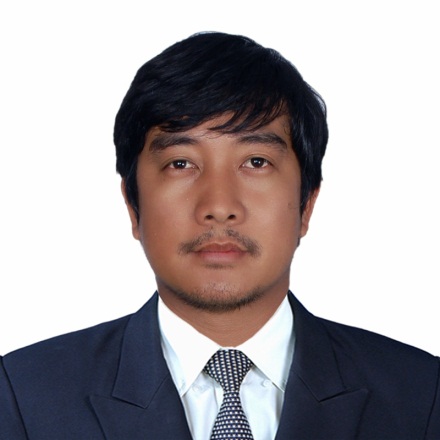 Reden Email: reden.319602@2freemail.comObjectiveObjectiveObjectiveI desire to join as an Engineer in Company that has vision for growth and advancement. I have extensive years of experience and knowledge at site supervision, planning, and estimation which I believe would be an asset to an organization that aims for progress. In the long term, I aim to reach my full potential and further my growth with your team that will factor in the firm’s advancement. I desire to join as an Engineer in Company that has vision for growth and advancement. I have extensive years of experience and knowledge at site supervision, planning, and estimation which I believe would be an asset to an organization that aims for progress. In the long term, I aim to reach my full potential and further my growth with your team that will factor in the firm’s advancement. I desire to join as an Engineer in Company that has vision for growth and advancement. I have extensive years of experience and knowledge at site supervision, planning, and estimation which I believe would be an asset to an organization that aims for progress. In the long term, I aim to reach my full potential and further my growth with your team that will factor in the firm’s advancement. I desire to join as an Engineer in Company that has vision for growth and advancement. I have extensive years of experience and knowledge at site supervision, planning, and estimation which I believe would be an asset to an organization that aims for progress. In the long term, I aim to reach my full potential and further my growth with your team that will factor in the firm’s advancement. I desire to join as an Engineer in Company that has vision for growth and advancement. I have extensive years of experience and knowledge at site supervision, planning, and estimation which I believe would be an asset to an organization that aims for progress. In the long term, I aim to reach my full potential and further my growth with your team that will factor in the firm’s advancement. I desire to join as an Engineer in Company that has vision for growth and advancement. I have extensive years of experience and knowledge at site supervision, planning, and estimation which I believe would be an asset to an organization that aims for progress. In the long term, I aim to reach my full potential and further my growth with your team that will factor in the firm’s advancement. I desire to join as an Engineer in Company that has vision for growth and advancement. I have extensive years of experience and knowledge at site supervision, planning, and estimation which I believe would be an asset to an organization that aims for progress. In the long term, I aim to reach my full potential and further my growth with your team that will factor in the firm’s advancement. I desire to join as an Engineer in Company that has vision for growth and advancement. I have extensive years of experience and knowledge at site supervision, planning, and estimation which I believe would be an asset to an organization that aims for progress. In the long term, I aim to reach my full potential and further my growth with your team that will factor in the firm’s advancement. I desire to join as an Engineer in Company that has vision for growth and advancement. I have extensive years of experience and knowledge at site supervision, planning, and estimation which I believe would be an asset to an organization that aims for progress. In the long term, I aim to reach my full potential and further my growth with your team that will factor in the firm’s advancement. I desire to join as an Engineer in Company that has vision for growth and advancement. I have extensive years of experience and knowledge at site supervision, planning, and estimation which I believe would be an asset to an organization that aims for progress. In the long term, I aim to reach my full potential and further my growth with your team that will factor in the firm’s advancement. I desire to join as an Engineer in Company that has vision for growth and advancement. I have extensive years of experience and knowledge at site supervision, planning, and estimation which I believe would be an asset to an organization that aims for progress. In the long term, I aim to reach my full potential and further my growth with your team that will factor in the firm’s advancement. I desire to join as an Engineer in Company that has vision for growth and advancement. I have extensive years of experience and knowledge at site supervision, planning, and estimation which I believe would be an asset to an organization that aims for progress. In the long term, I aim to reach my full potential and further my growth with your team that will factor in the firm’s advancement. I desire to join as an Engineer in Company that has vision for growth and advancement. I have extensive years of experience and knowledge at site supervision, planning, and estimation which I believe would be an asset to an organization that aims for progress. In the long term, I aim to reach my full potential and further my growth with your team that will factor in the firm’s advancement. I desire to join as an Engineer in Company that has vision for growth and advancement. I have extensive years of experience and knowledge at site supervision, planning, and estimation which I believe would be an asset to an organization that aims for progress. In the long term, I aim to reach my full potential and further my growth with your team that will factor in the firm’s advancement. I desire to join as an Engineer in Company that has vision for growth and advancement. I have extensive years of experience and knowledge at site supervision, planning, and estimation which I believe would be an asset to an organization that aims for progress. In the long term, I aim to reach my full potential and further my growth with your team that will factor in the firm’s advancement. I desire to join as an Engineer in Company that has vision for growth and advancement. I have extensive years of experience and knowledge at site supervision, planning, and estimation which I believe would be an asset to an organization that aims for progress. In the long term, I aim to reach my full potential and further my growth with your team that will factor in the firm’s advancement. I desire to join as an Engineer in Company that has vision for growth and advancement. I have extensive years of experience and knowledge at site supervision, planning, and estimation which I believe would be an asset to an organization that aims for progress. In the long term, I aim to reach my full potential and further my growth with your team that will factor in the firm’s advancement. I desire to join as an Engineer in Company that has vision for growth and advancement. I have extensive years of experience and knowledge at site supervision, planning, and estimation which I believe would be an asset to an organization that aims for progress. In the long term, I aim to reach my full potential and further my growth with your team that will factor in the firm’s advancement. I desire to join as an Engineer in Company that has vision for growth and advancement. I have extensive years of experience and knowledge at site supervision, planning, and estimation which I believe would be an asset to an organization that aims for progress. In the long term, I aim to reach my full potential and further my growth with your team that will factor in the firm’s advancement. I desire to join as an Engineer in Company that has vision for growth and advancement. I have extensive years of experience and knowledge at site supervision, planning, and estimation which I believe would be an asset to an organization that aims for progress. In the long term, I aim to reach my full potential and further my growth with your team that will factor in the firm’s advancement. I desire to join as an Engineer in Company that has vision for growth and advancement. I have extensive years of experience and knowledge at site supervision, planning, and estimation which I believe would be an asset to an organization that aims for progress. In the long term, I aim to reach my full potential and further my growth with your team that will factor in the firm’s advancement. I desire to join as an Engineer in Company that has vision for growth and advancement. I have extensive years of experience and knowledge at site supervision, planning, and estimation which I believe would be an asset to an organization that aims for progress. In the long term, I aim to reach my full potential and further my growth with your team that will factor in the firm’s advancement. I desire to join as an Engineer in Company that has vision for growth and advancement. I have extensive years of experience and knowledge at site supervision, planning, and estimation which I believe would be an asset to an organization that aims for progress. In the long term, I aim to reach my full potential and further my growth with your team that will factor in the firm’s advancement. I desire to join as an Engineer in Company that has vision for growth and advancement. I have extensive years of experience and knowledge at site supervision, planning, and estimation which I believe would be an asset to an organization that aims for progress. In the long term, I aim to reach my full potential and further my growth with your team that will factor in the firm’s advancement. I desire to join as an Engineer in Company that has vision for growth and advancement. I have extensive years of experience and knowledge at site supervision, planning, and estimation which I believe would be an asset to an organization that aims for progress. In the long term, I aim to reach my full potential and further my growth with your team that will factor in the firm’s advancement. I desire to join as an Engineer in Company that has vision for growth and advancement. I have extensive years of experience and knowledge at site supervision, planning, and estimation which I believe would be an asset to an organization that aims for progress. In the long term, I aim to reach my full potential and further my growth with your team that will factor in the firm’s advancement. I desire to join as an Engineer in Company that has vision for growth and advancement. I have extensive years of experience and knowledge at site supervision, planning, and estimation which I believe would be an asset to an organization that aims for progress. In the long term, I aim to reach my full potential and further my growth with your team that will factor in the firm’s advancement. I desire to join as an Engineer in Company that has vision for growth and advancement. I have extensive years of experience and knowledge at site supervision, planning, and estimation which I believe would be an asset to an organization that aims for progress. In the long term, I aim to reach my full potential and further my growth with your team that will factor in the firm’s advancement. Personal ParticularsPersonal ParticularsPersonal ParticularsPersonal ParticularsPersonal ParticularsAge:34Date of BirthDate of BirthDate of Birth:April 27, 1982April 27, 1982April 27, 1982NationalityNationalityNationality:FilipinoFilipinoReligionReligion:CatholicCatholicMarital StatusMarital StatusMarital Status:MarriedMarriedWeightWeight:142lbs142lbsGenderGender:MaleMaleHeightHeight:5ft, 6in5ft, 6inWork ExperienceWork ExperienceWork ExperienceWork ExperienceEmployer: Silver Shore Trading Company LLCEmployer: Silver Shore Trading Company LLCEmployer: Silver Shore Trading Company LLCEmployer: Silver Shore Trading Company LLCEmployer: Silver Shore Trading Company LLCEmployer: Silver Shore Trading Company LLCEmployer: Silver Shore Trading Company LLCEmployer: Silver Shore Trading Company LLCEmployer: Silver Shore Trading Company LLCNov.  2014 – Dec. 2016Nov.  2014 – Dec. 2016Nov.  2014 – Dec. 2016Nov.  2014 – Dec. 2016Nov.  2014 – Dec. 2016Dubai, United Arab EmiratesDubai, United Arab EmiratesDubai, United Arab EmiratesDubai, United Arab EmiratesDubai, United Arab EmiratesDubai, United Arab EmiratesDubai, United Arab EmiratesDubai, United Arab EmiratesDubai, United Arab EmiratesScope of WorkScope of WorkScope of WorkScope of WorkSilver Shore is an Award Winning Architectural Hardware consultant and project solution supplier to some of the biggest names in Property Development. Silver Shore is the exclusive distributor for Eurolever Architectural Hardware.Silver Shore is an Award Winning Architectural Hardware consultant and project solution supplier to some of the biggest names in Property Development. Silver Shore is the exclusive distributor for Eurolever Architectural Hardware.Silver Shore is an Award Winning Architectural Hardware consultant and project solution supplier to some of the biggest names in Property Development. Silver Shore is the exclusive distributor for Eurolever Architectural Hardware.Silver Shore is an Award Winning Architectural Hardware consultant and project solution supplier to some of the biggest names in Property Development. Silver Shore is the exclusive distributor for Eurolever Architectural Hardware.Silver Shore is an Award Winning Architectural Hardware consultant and project solution supplier to some of the biggest names in Property Development. Silver Shore is the exclusive distributor for Eurolever Architectural Hardware.Silver Shore is an Award Winning Architectural Hardware consultant and project solution supplier to some of the biggest names in Property Development. Silver Shore is the exclusive distributor for Eurolever Architectural Hardware.Silver Shore is an Award Winning Architectural Hardware consultant and project solution supplier to some of the biggest names in Property Development. Silver Shore is the exclusive distributor for Eurolever Architectural Hardware.Silver Shore is an Award Winning Architectural Hardware consultant and project solution supplier to some of the biggest names in Property Development. Silver Shore is the exclusive distributor for Eurolever Architectural Hardware.Silver Shore is an Award Winning Architectural Hardware consultant and project solution supplier to some of the biggest names in Property Development. Silver Shore is the exclusive distributor for Eurolever Architectural Hardware.Silver Shore is an Award Winning Architectural Hardware consultant and project solution supplier to some of the biggest names in Property Development. Silver Shore is the exclusive distributor for Eurolever Architectural Hardware.Silver Shore is an Award Winning Architectural Hardware consultant and project solution supplier to some of the biggest names in Property Development. Silver Shore is the exclusive distributor for Eurolever Architectural Hardware.Silver Shore is an Award Winning Architectural Hardware consultant and project solution supplier to some of the biggest names in Property Development. Silver Shore is the exclusive distributor for Eurolever Architectural Hardware.Silver Shore is an Award Winning Architectural Hardware consultant and project solution supplier to some of the biggest names in Property Development. Silver Shore is the exclusive distributor for Eurolever Architectural Hardware.Silver Shore is an Award Winning Architectural Hardware consultant and project solution supplier to some of the biggest names in Property Development. Silver Shore is the exclusive distributor for Eurolever Architectural Hardware.Silver Shore is an Award Winning Architectural Hardware consultant and project solution supplier to some of the biggest names in Property Development. Silver Shore is the exclusive distributor for Eurolever Architectural Hardware.Silver Shore is an Award Winning Architectural Hardware consultant and project solution supplier to some of the biggest names in Property Development. Silver Shore is the exclusive distributor for Eurolever Architectural Hardware.Silver Shore is an Award Winning Architectural Hardware consultant and project solution supplier to some of the biggest names in Property Development. Silver Shore is the exclusive distributor for Eurolever Architectural Hardware.Silver Shore is an Award Winning Architectural Hardware consultant and project solution supplier to some of the biggest names in Property Development. Silver Shore is the exclusive distributor for Eurolever Architectural Hardware.Silver Shore is an Award Winning Architectural Hardware consultant and project solution supplier to some of the biggest names in Property Development. Silver Shore is the exclusive distributor for Eurolever Architectural Hardware.Silver Shore is an Award Winning Architectural Hardware consultant and project solution supplier to some of the biggest names in Property Development. Silver Shore is the exclusive distributor for Eurolever Architectural Hardware.Silver Shore is an Award Winning Architectural Hardware consultant and project solution supplier to some of the biggest names in Property Development. Silver Shore is the exclusive distributor for Eurolever Architectural Hardware.Silver Shore is an Award Winning Architectural Hardware consultant and project solution supplier to some of the biggest names in Property Development. Silver Shore is the exclusive distributor for Eurolever Architectural Hardware.Silver Shore is an Award Winning Architectural Hardware consultant and project solution supplier to some of the biggest names in Property Development. Silver Shore is the exclusive distributor for Eurolever Architectural Hardware.Silver Shore is an Award Winning Architectural Hardware consultant and project solution supplier to some of the biggest names in Property Development. Silver Shore is the exclusive distributor for Eurolever Architectural Hardware.Silver Shore is an Award Winning Architectural Hardware consultant and project solution supplier to some of the biggest names in Property Development. Silver Shore is the exclusive distributor for Eurolever Architectural Hardware.Silver Shore is an Award Winning Architectural Hardware consultant and project solution supplier to some of the biggest names in Property Development. Silver Shore is the exclusive distributor for Eurolever Architectural Hardware.Silver Shore is an Award Winning Architectural Hardware consultant and project solution supplier to some of the biggest names in Property Development. Silver Shore is the exclusive distributor for Eurolever Architectural Hardware.Silver Shore is an Award Winning Architectural Hardware consultant and project solution supplier to some of the biggest names in Property Development. Silver Shore is the exclusive distributor for Eurolever Architectural Hardware.Silver Shore is an Award Winning Architectural Hardware consultant and project solution supplier to some of the biggest names in Property Development. Silver Shore is the exclusive distributor for Eurolever Architectural Hardware.Silver Shore is an Award Winning Architectural Hardware consultant and project solution supplier to some of the biggest names in Property Development. Silver Shore is the exclusive distributor for Eurolever Architectural Hardware.Silver Shore is an Award Winning Architectural Hardware consultant and project solution supplier to some of the biggest names in Property Development. Silver Shore is the exclusive distributor for Eurolever Architectural Hardware.Silver Shore is an Award Winning Architectural Hardware consultant and project solution supplier to some of the biggest names in Property Development. Silver Shore is the exclusive distributor for Eurolever Architectural Hardware.Silver Shore is an Award Winning Architectural Hardware consultant and project solution supplier to some of the biggest names in Property Development. Silver Shore is the exclusive distributor for Eurolever Architectural Hardware.Silver Shore is an Award Winning Architectural Hardware consultant and project solution supplier to some of the biggest names in Property Development. Silver Shore is the exclusive distributor for Eurolever Architectural Hardware.Silver Shore is an Award Winning Architectural Hardware consultant and project solution supplier to some of the biggest names in Property Development. Silver Shore is the exclusive distributor for Eurolever Architectural Hardware.Silver Shore is an Award Winning Architectural Hardware consultant and project solution supplier to some of the biggest names in Property Development. Silver Shore is the exclusive distributor for Eurolever Architectural Hardware.Silver Shore is an Award Winning Architectural Hardware consultant and project solution supplier to some of the biggest names in Property Development. Silver Shore is the exclusive distributor for Eurolever Architectural Hardware.Silver Shore is an Award Winning Architectural Hardware consultant and project solution supplier to some of the biggest names in Property Development. Silver Shore is the exclusive distributor for Eurolever Architectural Hardware.Silver Shore is an Award Winning Architectural Hardware consultant and project solution supplier to some of the biggest names in Property Development. Silver Shore is the exclusive distributor for Eurolever Architectural Hardware.Silver Shore is an Award Winning Architectural Hardware consultant and project solution supplier to some of the biggest names in Property Development. Silver Shore is the exclusive distributor for Eurolever Architectural Hardware.Silver Shore is an Award Winning Architectural Hardware consultant and project solution supplier to some of the biggest names in Property Development. Silver Shore is the exclusive distributor for Eurolever Architectural Hardware.Silver Shore is an Award Winning Architectural Hardware consultant and project solution supplier to some of the biggest names in Property Development. Silver Shore is the exclusive distributor for Eurolever Architectural Hardware.PositionPosition:Project Engineer / EstimatorProject Engineer / EstimatorProject Engineer / EstimatorProject Engineer / EstimatorProject Engineer / EstimatorProject Engineer / EstimatorProject Engineer / EstimatorProject Engineer / EstimatorProject Engineer / EstimatorProject Engineer / EstimatorJob ResponsibilitiesJob ResponsibilitiesJob ResponsibilitiesJob Responsibilities•Executing projects from start to completion ensuring that the schedules are prepared according to specifications as set by the architects and as per the contractor requirements.Executing projects from start to completion ensuring that the schedules are prepared according to specifications as set by the architects and as per the contractor requirements.Executing projects from start to completion ensuring that the schedules are prepared according to specifications as set by the architects and as per the contractor requirements.Executing projects from start to completion ensuring that the schedules are prepared according to specifications as set by the architects and as per the contractor requirements.Executing projects from start to completion ensuring that the schedules are prepared according to specifications as set by the architects and as per the contractor requirements.Executing projects from start to completion ensuring that the schedules are prepared according to specifications as set by the architects and as per the contractor requirements.Executing projects from start to completion ensuring that the schedules are prepared according to specifications as set by the architects and as per the contractor requirements.Executing projects from start to completion ensuring that the schedules are prepared according to specifications as set by the architects and as per the contractor requirements.Executing projects from start to completion ensuring that the schedules are prepared according to specifications as set by the architects and as per the contractor requirements.Executing projects from start to completion ensuring that the schedules are prepared according to specifications as set by the architects and as per the contractor requirements.Executing projects from start to completion ensuring that the schedules are prepared according to specifications as set by the architects and as per the contractor requirements.Executing projects from start to completion ensuring that the schedules are prepared according to specifications as set by the architects and as per the contractor requirements.Executing projects from start to completion ensuring that the schedules are prepared according to specifications as set by the architects and as per the contractor requirements.•Attending site meeting with various parties when required and prepare power point presentation to be presented to Clients or Consultants.Attending site meeting with various parties when required and prepare power point presentation to be presented to Clients or Consultants.Attending site meeting with various parties when required and prepare power point presentation to be presented to Clients or Consultants.Attending site meeting with various parties when required and prepare power point presentation to be presented to Clients or Consultants.Attending site meeting with various parties when required and prepare power point presentation to be presented to Clients or Consultants.Attending site meeting with various parties when required and prepare power point presentation to be presented to Clients or Consultants.Attending site meeting with various parties when required and prepare power point presentation to be presented to Clients or Consultants.Attending site meeting with various parties when required and prepare power point presentation to be presented to Clients or Consultants.Attending site meeting with various parties when required and prepare power point presentation to be presented to Clients or Consultants.Attending site meeting with various parties when required and prepare power point presentation to be presented to Clients or Consultants.Attending site meeting with various parties when required and prepare power point presentation to be presented to Clients or Consultants.Attending site meeting with various parties when required and prepare power point presentation to be presented to Clients or Consultants.Attending site meeting with various parties when required and prepare power point presentation to be presented to Clients or Consultants.•Ensuring that the hardware schedules prepared are technically correct.Ensuring that the hardware schedules prepared are technically correct.Ensuring that the hardware schedules prepared are technically correct.Ensuring that the hardware schedules prepared are technically correct.Ensuring that the hardware schedules prepared are technically correct.Ensuring that the hardware schedules prepared are technically correct.Ensuring that the hardware schedules prepared are technically correct.Ensuring that the hardware schedules prepared are technically correct.Ensuring that the hardware schedules prepared are technically correct.Ensuring that the hardware schedules prepared are technically correct.Ensuring that the hardware schedules prepared are technically correct.Ensuring that the hardware schedules prepared are technically correct.Ensuring that the hardware schedules prepared are technically correct.•Design and draft CAD (computer-aided design) drawings.Design and draft CAD (computer-aided design) drawings.Design and draft CAD (computer-aided design) drawings.Design and draft CAD (computer-aided design) drawings.Design and draft CAD (computer-aided design) drawings.Design and draft CAD (computer-aided design) drawings.Design and draft CAD (computer-aided design) drawings.Design and draft CAD (computer-aided design) drawings.Design and draft CAD (computer-aided design) drawings.Design and draft CAD (computer-aided design) drawings.Design and draft CAD (computer-aided design) drawings.Design and draft CAD (computer-aided design) drawings.Design and draft CAD (computer-aided design) drawings.•Handling assigned Request for Quotations in accordance with the Eurolever pricing standards.Handling assigned Request for Quotations in accordance with the Eurolever pricing standards.Handling assigned Request for Quotations in accordance with the Eurolever pricing standards.Handling assigned Request for Quotations in accordance with the Eurolever pricing standards.Handling assigned Request for Quotations in accordance with the Eurolever pricing standards.Handling assigned Request for Quotations in accordance with the Eurolever pricing standards.Handling assigned Request for Quotations in accordance with the Eurolever pricing standards.Handling assigned Request for Quotations in accordance with the Eurolever pricing standards.Handling assigned Request for Quotations in accordance with the Eurolever pricing standards.Handling assigned Request for Quotations in accordance with the Eurolever pricing standards.Handling assigned Request for Quotations in accordance with the Eurolever pricing standards.Handling assigned Request for Quotations in accordance with the Eurolever pricing standards.Handling assigned Request for Quotations in accordance with the Eurolever pricing standards.•Ensuring the standards TAT (Turn Around Time) and response time targets for assigned quotations are met.Ensuring the standards TAT (Turn Around Time) and response time targets for assigned quotations are met.Ensuring the standards TAT (Turn Around Time) and response time targets for assigned quotations are met.Ensuring the standards TAT (Turn Around Time) and response time targets for assigned quotations are met.Ensuring the standards TAT (Turn Around Time) and response time targets for assigned quotations are met.Ensuring the standards TAT (Turn Around Time) and response time targets for assigned quotations are met.Ensuring the standards TAT (Turn Around Time) and response time targets for assigned quotations are met.Ensuring the standards TAT (Turn Around Time) and response time targets for assigned quotations are met.Ensuring the standards TAT (Turn Around Time) and response time targets for assigned quotations are met.Ensuring the standards TAT (Turn Around Time) and response time targets for assigned quotations are met.Ensuring the standards TAT (Turn Around Time) and response time targets for assigned quotations are met.Ensuring the standards TAT (Turn Around Time) and response time targets for assigned quotations are met.Ensuring the standards TAT (Turn Around Time) and response time targets for assigned quotations are met.•Responsible for ensuring cost effective/ alternative solutions & error free quotation to customers.Responsible for ensuring cost effective/ alternative solutions & error free quotation to customers.Responsible for ensuring cost effective/ alternative solutions & error free quotation to customers.Responsible for ensuring cost effective/ alternative solutions & error free quotation to customers.Responsible for ensuring cost effective/ alternative solutions & error free quotation to customers.Responsible for ensuring cost effective/ alternative solutions & error free quotation to customers.Responsible for ensuring cost effective/ alternative solutions & error free quotation to customers.Responsible for ensuring cost effective/ alternative solutions & error free quotation to customers.Responsible for ensuring cost effective/ alternative solutions & error free quotation to customers.Responsible for ensuring cost effective/ alternative solutions & error free quotation to customers.Responsible for ensuring cost effective/ alternative solutions & error free quotation to customers.Responsible for ensuring cost effective/ alternative solutions & error free quotation to customers.Responsible for ensuring cost effective/ alternative solutions & error free quotation to customers.Employer: NESMA Water and EnergyEmployer: NESMA Water and EnergyEmployer: NESMA Water and EnergyEmployer: NESMA Water and EnergyEmployer: NESMA Water and EnergyEmployer: NESMA Water and EnergyEmployer: NESMA Water and EnergyAugust  2013 – Sept 2014August  2013 – Sept 2014August  2013 – Sept 2014August  2013 – Sept 2014August  2013 – Sept 2014Riyadh, Kingdom of Saudi ArabiaRiyadh, Kingdom of Saudi ArabiaRiyadh, Kingdom of Saudi ArabiaRiyadh, Kingdom of Saudi ArabiaRiyadh, Kingdom of Saudi ArabiaRiyadh, Kingdom of Saudi ArabiaRiyadh, Kingdom of Saudi ArabiaRiyadh, Kingdom of Saudi ArabiaRiyadh, Kingdom of Saudi ArabiaScope of WorkScope of WorkScope of WorkScope of WorkProject: Riyadh Water Supply Enhancement Program (NESMA and WETICO JV).Manufacturing and assembly of project components in the same time civil work taking place, to preserve (200,000) thousands cubic meters of water/day by the drill of 43 deep wells, execution of water purification plants in 27 site scattered within Riyadh. All these projects are implemented to provide water supply in Riyadh and as a strategic source for emergencies of water shortage in the future.Project: Riyadh Water Supply Enhancement Program (NESMA and WETICO JV).Manufacturing and assembly of project components in the same time civil work taking place, to preserve (200,000) thousands cubic meters of water/day by the drill of 43 deep wells, execution of water purification plants in 27 site scattered within Riyadh. All these projects are implemented to provide water supply in Riyadh and as a strategic source for emergencies of water shortage in the future.Project: Riyadh Water Supply Enhancement Program (NESMA and WETICO JV).Manufacturing and assembly of project components in the same time civil work taking place, to preserve (200,000) thousands cubic meters of water/day by the drill of 43 deep wells, execution of water purification plants in 27 site scattered within Riyadh. All these projects are implemented to provide water supply in Riyadh and as a strategic source for emergencies of water shortage in the future.Project: Riyadh Water Supply Enhancement Program (NESMA and WETICO JV).Manufacturing and assembly of project components in the same time civil work taking place, to preserve (200,000) thousands cubic meters of water/day by the drill of 43 deep wells, execution of water purification plants in 27 site scattered within Riyadh. All these projects are implemented to provide water supply in Riyadh and as a strategic source for emergencies of water shortage in the future.Project: Riyadh Water Supply Enhancement Program (NESMA and WETICO JV).Manufacturing and assembly of project components in the same time civil work taking place, to preserve (200,000) thousands cubic meters of water/day by the drill of 43 deep wells, execution of water purification plants in 27 site scattered within Riyadh. All these projects are implemented to provide water supply in Riyadh and as a strategic source for emergencies of water shortage in the future.Project: Riyadh Water Supply Enhancement Program (NESMA and WETICO JV).Manufacturing and assembly of project components in the same time civil work taking place, to preserve (200,000) thousands cubic meters of water/day by the drill of 43 deep wells, execution of water purification plants in 27 site scattered within Riyadh. All these projects are implemented to provide water supply in Riyadh and as a strategic source for emergencies of water shortage in the future.Project: Riyadh Water Supply Enhancement Program (NESMA and WETICO JV).Manufacturing and assembly of project components in the same time civil work taking place, to preserve (200,000) thousands cubic meters of water/day by the drill of 43 deep wells, execution of water purification plants in 27 site scattered within Riyadh. All these projects are implemented to provide water supply in Riyadh and as a strategic source for emergencies of water shortage in the future.Project: Riyadh Water Supply Enhancement Program (NESMA and WETICO JV).Manufacturing and assembly of project components in the same time civil work taking place, to preserve (200,000) thousands cubic meters of water/day by the drill of 43 deep wells, execution of water purification plants in 27 site scattered within Riyadh. All these projects are implemented to provide water supply in Riyadh and as a strategic source for emergencies of water shortage in the future.Project: Riyadh Water Supply Enhancement Program (NESMA and WETICO JV).Manufacturing and assembly of project components in the same time civil work taking place, to preserve (200,000) thousands cubic meters of water/day by the drill of 43 deep wells, execution of water purification plants in 27 site scattered within Riyadh. All these projects are implemented to provide water supply in Riyadh and as a strategic source for emergencies of water shortage in the future.Project: Riyadh Water Supply Enhancement Program (NESMA and WETICO JV).Manufacturing and assembly of project components in the same time civil work taking place, to preserve (200,000) thousands cubic meters of water/day by the drill of 43 deep wells, execution of water purification plants in 27 site scattered within Riyadh. All these projects are implemented to provide water supply in Riyadh and as a strategic source for emergencies of water shortage in the future.Project: Riyadh Water Supply Enhancement Program (NESMA and WETICO JV).Manufacturing and assembly of project components in the same time civil work taking place, to preserve (200,000) thousands cubic meters of water/day by the drill of 43 deep wells, execution of water purification plants in 27 site scattered within Riyadh. All these projects are implemented to provide water supply in Riyadh and as a strategic source for emergencies of water shortage in the future.Project: Riyadh Water Supply Enhancement Program (NESMA and WETICO JV).Manufacturing and assembly of project components in the same time civil work taking place, to preserve (200,000) thousands cubic meters of water/day by the drill of 43 deep wells, execution of water purification plants in 27 site scattered within Riyadh. All these projects are implemented to provide water supply in Riyadh and as a strategic source for emergencies of water shortage in the future.Project: Riyadh Water Supply Enhancement Program (NESMA and WETICO JV).Manufacturing and assembly of project components in the same time civil work taking place, to preserve (200,000) thousands cubic meters of water/day by the drill of 43 deep wells, execution of water purification plants in 27 site scattered within Riyadh. All these projects are implemented to provide water supply in Riyadh and as a strategic source for emergencies of water shortage in the future.Project: Riyadh Water Supply Enhancement Program (NESMA and WETICO JV).Manufacturing and assembly of project components in the same time civil work taking place, to preserve (200,000) thousands cubic meters of water/day by the drill of 43 deep wells, execution of water purification plants in 27 site scattered within Riyadh. All these projects are implemented to provide water supply in Riyadh and as a strategic source for emergencies of water shortage in the future.Project: Riyadh Water Supply Enhancement Program (NESMA and WETICO JV).Manufacturing and assembly of project components in the same time civil work taking place, to preserve (200,000) thousands cubic meters of water/day by the drill of 43 deep wells, execution of water purification plants in 27 site scattered within Riyadh. All these projects are implemented to provide water supply in Riyadh and as a strategic source for emergencies of water shortage in the future.Project: Riyadh Water Supply Enhancement Program (NESMA and WETICO JV).Manufacturing and assembly of project components in the same time civil work taking place, to preserve (200,000) thousands cubic meters of water/day by the drill of 43 deep wells, execution of water purification plants in 27 site scattered within Riyadh. All these projects are implemented to provide water supply in Riyadh and as a strategic source for emergencies of water shortage in the future.Project: Riyadh Water Supply Enhancement Program (NESMA and WETICO JV).Manufacturing and assembly of project components in the same time civil work taking place, to preserve (200,000) thousands cubic meters of water/day by the drill of 43 deep wells, execution of water purification plants in 27 site scattered within Riyadh. All these projects are implemented to provide water supply in Riyadh and as a strategic source for emergencies of water shortage in the future.Project: Riyadh Water Supply Enhancement Program (NESMA and WETICO JV).Manufacturing and assembly of project components in the same time civil work taking place, to preserve (200,000) thousands cubic meters of water/day by the drill of 43 deep wells, execution of water purification plants in 27 site scattered within Riyadh. All these projects are implemented to provide water supply in Riyadh and as a strategic source for emergencies of water shortage in the future.Project: Riyadh Water Supply Enhancement Program (NESMA and WETICO JV).Manufacturing and assembly of project components in the same time civil work taking place, to preserve (200,000) thousands cubic meters of water/day by the drill of 43 deep wells, execution of water purification plants in 27 site scattered within Riyadh. All these projects are implemented to provide water supply in Riyadh and as a strategic source for emergencies of water shortage in the future.Project: Riyadh Water Supply Enhancement Program (NESMA and WETICO JV).Manufacturing and assembly of project components in the same time civil work taking place, to preserve (200,000) thousands cubic meters of water/day by the drill of 43 deep wells, execution of water purification plants in 27 site scattered within Riyadh. All these projects are implemented to provide water supply in Riyadh and as a strategic source for emergencies of water shortage in the future.Project: Riyadh Water Supply Enhancement Program (NESMA and WETICO JV).Manufacturing and assembly of project components in the same time civil work taking place, to preserve (200,000) thousands cubic meters of water/day by the drill of 43 deep wells, execution of water purification plants in 27 site scattered within Riyadh. All these projects are implemented to provide water supply in Riyadh and as a strategic source for emergencies of water shortage in the future.Project: Riyadh Water Supply Enhancement Program (NESMA and WETICO JV).Manufacturing and assembly of project components in the same time civil work taking place, to preserve (200,000) thousands cubic meters of water/day by the drill of 43 deep wells, execution of water purification plants in 27 site scattered within Riyadh. All these projects are implemented to provide water supply in Riyadh and as a strategic source for emergencies of water shortage in the future.Project: Riyadh Water Supply Enhancement Program (NESMA and WETICO JV).Manufacturing and assembly of project components in the same time civil work taking place, to preserve (200,000) thousands cubic meters of water/day by the drill of 43 deep wells, execution of water purification plants in 27 site scattered within Riyadh. All these projects are implemented to provide water supply in Riyadh and as a strategic source for emergencies of water shortage in the future.Project: Riyadh Water Supply Enhancement Program (NESMA and WETICO JV).Manufacturing and assembly of project components in the same time civil work taking place, to preserve (200,000) thousands cubic meters of water/day by the drill of 43 deep wells, execution of water purification plants in 27 site scattered within Riyadh. All these projects are implemented to provide water supply in Riyadh and as a strategic source for emergencies of water shortage in the future.Project: Riyadh Water Supply Enhancement Program (NESMA and WETICO JV).Manufacturing and assembly of project components in the same time civil work taking place, to preserve (200,000) thousands cubic meters of water/day by the drill of 43 deep wells, execution of water purification plants in 27 site scattered within Riyadh. All these projects are implemented to provide water supply in Riyadh and as a strategic source for emergencies of water shortage in the future.Project: Riyadh Water Supply Enhancement Program (NESMA and WETICO JV).Manufacturing and assembly of project components in the same time civil work taking place, to preserve (200,000) thousands cubic meters of water/day by the drill of 43 deep wells, execution of water purification plants in 27 site scattered within Riyadh. All these projects are implemented to provide water supply in Riyadh and as a strategic source for emergencies of water shortage in the future.Project: Riyadh Water Supply Enhancement Program (NESMA and WETICO JV).Manufacturing and assembly of project components in the same time civil work taking place, to preserve (200,000) thousands cubic meters of water/day by the drill of 43 deep wells, execution of water purification plants in 27 site scattered within Riyadh. All these projects are implemented to provide water supply in Riyadh and as a strategic source for emergencies of water shortage in the future.Project: Riyadh Water Supply Enhancement Program (NESMA and WETICO JV).Manufacturing and assembly of project components in the same time civil work taking place, to preserve (200,000) thousands cubic meters of water/day by the drill of 43 deep wells, execution of water purification plants in 27 site scattered within Riyadh. All these projects are implemented to provide water supply in Riyadh and as a strategic source for emergencies of water shortage in the future.Project: Riyadh Water Supply Enhancement Program (NESMA and WETICO JV).Manufacturing and assembly of project components in the same time civil work taking place, to preserve (200,000) thousands cubic meters of water/day by the drill of 43 deep wells, execution of water purification plants in 27 site scattered within Riyadh. All these projects are implemented to provide water supply in Riyadh and as a strategic source for emergencies of water shortage in the future.Project: Riyadh Water Supply Enhancement Program (NESMA and WETICO JV).Manufacturing and assembly of project components in the same time civil work taking place, to preserve (200,000) thousands cubic meters of water/day by the drill of 43 deep wells, execution of water purification plants in 27 site scattered within Riyadh. All these projects are implemented to provide water supply in Riyadh and as a strategic source for emergencies of water shortage in the future.Project: Riyadh Water Supply Enhancement Program (NESMA and WETICO JV).Manufacturing and assembly of project components in the same time civil work taking place, to preserve (200,000) thousands cubic meters of water/day by the drill of 43 deep wells, execution of water purification plants in 27 site scattered within Riyadh. All these projects are implemented to provide water supply in Riyadh and as a strategic source for emergencies of water shortage in the future.Project: Riyadh Water Supply Enhancement Program (NESMA and WETICO JV).Manufacturing and assembly of project components in the same time civil work taking place, to preserve (200,000) thousands cubic meters of water/day by the drill of 43 deep wells, execution of water purification plants in 27 site scattered within Riyadh. All these projects are implemented to provide water supply in Riyadh and as a strategic source for emergencies of water shortage in the future.Project: Riyadh Water Supply Enhancement Program (NESMA and WETICO JV).Manufacturing and assembly of project components in the same time civil work taking place, to preserve (200,000) thousands cubic meters of water/day by the drill of 43 deep wells, execution of water purification plants in 27 site scattered within Riyadh. All these projects are implemented to provide water supply in Riyadh and as a strategic source for emergencies of water shortage in the future.Project: Riyadh Water Supply Enhancement Program (NESMA and WETICO JV).Manufacturing and assembly of project components in the same time civil work taking place, to preserve (200,000) thousands cubic meters of water/day by the drill of 43 deep wells, execution of water purification plants in 27 site scattered within Riyadh. All these projects are implemented to provide water supply in Riyadh and as a strategic source for emergencies of water shortage in the future.Project: Riyadh Water Supply Enhancement Program (NESMA and WETICO JV).Manufacturing and assembly of project components in the same time civil work taking place, to preserve (200,000) thousands cubic meters of water/day by the drill of 43 deep wells, execution of water purification plants in 27 site scattered within Riyadh. All these projects are implemented to provide water supply in Riyadh and as a strategic source for emergencies of water shortage in the future.Project: Riyadh Water Supply Enhancement Program (NESMA and WETICO JV).Manufacturing and assembly of project components in the same time civil work taking place, to preserve (200,000) thousands cubic meters of water/day by the drill of 43 deep wells, execution of water purification plants in 27 site scattered within Riyadh. All these projects are implemented to provide water supply in Riyadh and as a strategic source for emergencies of water shortage in the future.Project: Riyadh Water Supply Enhancement Program (NESMA and WETICO JV).Manufacturing and assembly of project components in the same time civil work taking place, to preserve (200,000) thousands cubic meters of water/day by the drill of 43 deep wells, execution of water purification plants in 27 site scattered within Riyadh. All these projects are implemented to provide water supply in Riyadh and as a strategic source for emergencies of water shortage in the future.Project: Riyadh Water Supply Enhancement Program (NESMA and WETICO JV).Manufacturing and assembly of project components in the same time civil work taking place, to preserve (200,000) thousands cubic meters of water/day by the drill of 43 deep wells, execution of water purification plants in 27 site scattered within Riyadh. All these projects are implemented to provide water supply in Riyadh and as a strategic source for emergencies of water shortage in the future.Project: Riyadh Water Supply Enhancement Program (NESMA and WETICO JV).Manufacturing and assembly of project components in the same time civil work taking place, to preserve (200,000) thousands cubic meters of water/day by the drill of 43 deep wells, execution of water purification plants in 27 site scattered within Riyadh. All these projects are implemented to provide water supply in Riyadh and as a strategic source for emergencies of water shortage in the future.Project: Riyadh Water Supply Enhancement Program (NESMA and WETICO JV).Manufacturing and assembly of project components in the same time civil work taking place, to preserve (200,000) thousands cubic meters of water/day by the drill of 43 deep wells, execution of water purification plants in 27 site scattered within Riyadh. All these projects are implemented to provide water supply in Riyadh and as a strategic source for emergencies of water shortage in the future.Project: Riyadh Water Supply Enhancement Program (NESMA and WETICO JV).Manufacturing and assembly of project components in the same time civil work taking place, to preserve (200,000) thousands cubic meters of water/day by the drill of 43 deep wells, execution of water purification plants in 27 site scattered within Riyadh. All these projects are implemented to provide water supply in Riyadh and as a strategic source for emergencies of water shortage in the future.Project: Riyadh Water Supply Enhancement Program (NESMA and WETICO JV).Manufacturing and assembly of project components in the same time civil work taking place, to preserve (200,000) thousands cubic meters of water/day by the drill of 43 deep wells, execution of water purification plants in 27 site scattered within Riyadh. All these projects are implemented to provide water supply in Riyadh and as a strategic source for emergencies of water shortage in the future.PositionPosition:Engineer – Construction/Operation/MaintenanceEngineer – Construction/Operation/MaintenanceEngineer – Construction/Operation/MaintenanceEngineer – Construction/Operation/MaintenanceEngineer – Construction/Operation/MaintenanceEngineer – Construction/Operation/MaintenanceEngineer – Construction/Operation/MaintenanceEngineer – Construction/Operation/MaintenanceEngineer – Construction/Operation/MaintenanceEngineer – Construction/Operation/MaintenanceJob ResponsibilitiesJob ResponsibilitiesJob ResponsibilitiesJob Responsibilities•Responsible for conducting and carrying out work procedures and activities in accordance to the company procedures.Responsible for conducting and carrying out work procedures and activities in accordance to the company procedures.Responsible for conducting and carrying out work procedures and activities in accordance to the company procedures.Responsible for conducting and carrying out work procedures and activities in accordance to the company procedures.Responsible for conducting and carrying out work procedures and activities in accordance to the company procedures.Responsible for conducting and carrying out work procedures and activities in accordance to the company procedures.Responsible for conducting and carrying out work procedures and activities in accordance to the company procedures.Responsible for conducting and carrying out work procedures and activities in accordance to the company procedures.Responsible for conducting and carrying out work procedures and activities in accordance to the company procedures.Responsible for conducting and carrying out work procedures and activities in accordance to the company procedures.Responsible for conducting and carrying out work procedures and activities in accordance to the company procedures.Responsible for conducting and carrying out work procedures and activities in accordance to the company procedures.Responsible for conducting and carrying out work procedures and activities in accordance to the company procedures.•Prepares project status reports and works to ensure plans adhere to contract specifications.Prepares project status reports and works to ensure plans adhere to contract specifications.Prepares project status reports and works to ensure plans adhere to contract specifications.Prepares project status reports and works to ensure plans adhere to contract specifications.Prepares project status reports and works to ensure plans adhere to contract specifications.Prepares project status reports and works to ensure plans adhere to contract specifications.Prepares project status reports and works to ensure plans adhere to contract specifications.Prepares project status reports and works to ensure plans adhere to contract specifications.Prepares project status reports and works to ensure plans adhere to contract specifications.Prepares project status reports and works to ensure plans adhere to contract specifications.Prepares project status reports and works to ensure plans adhere to contract specifications.Prepares project status reports and works to ensure plans adhere to contract specifications.Prepares project status reports and works to ensure plans adhere to contract specifications.•Responsible for identifying resources needed and assigns individual responsibilities.Responsible for identifying resources needed and assigns individual responsibilities.Responsible for identifying resources needed and assigns individual responsibilities.Responsible for identifying resources needed and assigns individual responsibilities.Responsible for identifying resources needed and assigns individual responsibilities.Responsible for identifying resources needed and assigns individual responsibilities.Responsible for identifying resources needed and assigns individual responsibilities.Responsible for identifying resources needed and assigns individual responsibilities.Responsible for identifying resources needed and assigns individual responsibilities.Responsible for identifying resources needed and assigns individual responsibilities.Responsible for identifying resources needed and assigns individual responsibilities.Responsible for identifying resources needed and assigns individual responsibilities.Responsible for identifying resources needed and assigns individual responsibilities.•Responsible for supervising day-to-day operational and maintenance aspects of the water treatment plant.Responsible for supervising day-to-day operational and maintenance aspects of the water treatment plant.Responsible for supervising day-to-day operational and maintenance aspects of the water treatment plant.Responsible for supervising day-to-day operational and maintenance aspects of the water treatment plant.Responsible for supervising day-to-day operational and maintenance aspects of the water treatment plant.Responsible for supervising day-to-day operational and maintenance aspects of the water treatment plant.Responsible for supervising day-to-day operational and maintenance aspects of the water treatment plant.Responsible for supervising day-to-day operational and maintenance aspects of the water treatment plant.Responsible for supervising day-to-day operational and maintenance aspects of the water treatment plant.Responsible for supervising day-to-day operational and maintenance aspects of the water treatment plant.Responsible for supervising day-to-day operational and maintenance aspects of the water treatment plant.Responsible for supervising day-to-day operational and maintenance aspects of the water treatment plant.Responsible for supervising day-to-day operational and maintenance aspects of the water treatment plant.•Effectively applies company’s methodology and enforces project standards.Effectively applies company’s methodology and enforces project standards.Effectively applies company’s methodology and enforces project standards.Effectively applies company’s methodology and enforces project standards.Effectively applies company’s methodology and enforces project standards.Effectively applies company’s methodology and enforces project standards.Effectively applies company’s methodology and enforces project standards.Effectively applies company’s methodology and enforces project standards.Effectively applies company’s methodology and enforces project standards.Effectively applies company’s methodology and enforces project standards.Effectively applies company’s methodology and enforces project standards.Effectively applies company’s methodology and enforces project standards.Effectively applies company’s methodology and enforces project standards.•Ensures project documents are complete, current, and stored appropriately.Ensures project documents are complete, current, and stored appropriately.Ensures project documents are complete, current, and stored appropriately.Ensures project documents are complete, current, and stored appropriately.Ensures project documents are complete, current, and stored appropriately.Ensures project documents are complete, current, and stored appropriately.Ensures project documents are complete, current, and stored appropriately.Ensures project documents are complete, current, and stored appropriately.Ensures project documents are complete, current, and stored appropriately.Ensures project documents are complete, current, and stored appropriately.Ensures project documents are complete, current, and stored appropriately.Ensures project documents are complete, current, and stored appropriately.Ensures project documents are complete, current, and stored appropriately.•Identifies opportunities for improvement and makes constructive suggestions for change.Identifies opportunities for improvement and makes constructive suggestions for change.Identifies opportunities for improvement and makes constructive suggestions for change.Identifies opportunities for improvement and makes constructive suggestions for change.Identifies opportunities for improvement and makes constructive suggestions for change.Identifies opportunities for improvement and makes constructive suggestions for change.Identifies opportunities for improvement and makes constructive suggestions for change.Identifies opportunities for improvement and makes constructive suggestions for change.Identifies opportunities for improvement and makes constructive suggestions for change.Identifies opportunities for improvement and makes constructive suggestions for change.Identifies opportunities for improvement and makes constructive suggestions for change.Identifies opportunities for improvement and makes constructive suggestions for change.Identifies opportunities for improvement and makes constructive suggestions for change.Employer: Maynilad Water Services, Inc.Employer: Maynilad Water Services, Inc.Employer: Maynilad Water Services, Inc.Employer: Maynilad Water Services, Inc.Employer: Maynilad Water Services, Inc.Employer: Maynilad Water Services, Inc.Employer: Maynilad Water Services, Inc.April  2010 – July 2013April  2010 – July 2013April  2010 – July 2013April  2010 – July 2013April  2010 – July 2013Scope of WorkScope of WorkScope of WorkScope of WorkMaynilad Water Services, Inc. (Maynilad) is the water and wastewater services provider for the 17 cities and municipalities that comprise the West Zone of the greater Metro Manila area. It is the largest water concessionaire in the Philippines in terms of customer base. It is a consortium of DMCI Holdings, Inc. (DMCI) and Metro Pacific Investments Corporation (MPIC).Maynilad Water Services, Inc. (Maynilad) is the water and wastewater services provider for the 17 cities and municipalities that comprise the West Zone of the greater Metro Manila area. It is the largest water concessionaire in the Philippines in terms of customer base. It is a consortium of DMCI Holdings, Inc. (DMCI) and Metro Pacific Investments Corporation (MPIC).Maynilad Water Services, Inc. (Maynilad) is the water and wastewater services provider for the 17 cities and municipalities that comprise the West Zone of the greater Metro Manila area. It is the largest water concessionaire in the Philippines in terms of customer base. It is a consortium of DMCI Holdings, Inc. (DMCI) and Metro Pacific Investments Corporation (MPIC).Maynilad Water Services, Inc. (Maynilad) is the water and wastewater services provider for the 17 cities and municipalities that comprise the West Zone of the greater Metro Manila area. It is the largest water concessionaire in the Philippines in terms of customer base. It is a consortium of DMCI Holdings, Inc. (DMCI) and Metro Pacific Investments Corporation (MPIC).Maynilad Water Services, Inc. (Maynilad) is the water and wastewater services provider for the 17 cities and municipalities that comprise the West Zone of the greater Metro Manila area. It is the largest water concessionaire in the Philippines in terms of customer base. It is a consortium of DMCI Holdings, Inc. (DMCI) and Metro Pacific Investments Corporation (MPIC).Maynilad Water Services, Inc. (Maynilad) is the water and wastewater services provider for the 17 cities and municipalities that comprise the West Zone of the greater Metro Manila area. It is the largest water concessionaire in the Philippines in terms of customer base. It is a consortium of DMCI Holdings, Inc. (DMCI) and Metro Pacific Investments Corporation (MPIC).Maynilad Water Services, Inc. (Maynilad) is the water and wastewater services provider for the 17 cities and municipalities that comprise the West Zone of the greater Metro Manila area. It is the largest water concessionaire in the Philippines in terms of customer base. It is a consortium of DMCI Holdings, Inc. (DMCI) and Metro Pacific Investments Corporation (MPIC).Maynilad Water Services, Inc. (Maynilad) is the water and wastewater services provider for the 17 cities and municipalities that comprise the West Zone of the greater Metro Manila area. It is the largest water concessionaire in the Philippines in terms of customer base. It is a consortium of DMCI Holdings, Inc. (DMCI) and Metro Pacific Investments Corporation (MPIC).Maynilad Water Services, Inc. (Maynilad) is the water and wastewater services provider for the 17 cities and municipalities that comprise the West Zone of the greater Metro Manila area. It is the largest water concessionaire in the Philippines in terms of customer base. It is a consortium of DMCI Holdings, Inc. (DMCI) and Metro Pacific Investments Corporation (MPIC).Maynilad Water Services, Inc. (Maynilad) is the water and wastewater services provider for the 17 cities and municipalities that comprise the West Zone of the greater Metro Manila area. It is the largest water concessionaire in the Philippines in terms of customer base. It is a consortium of DMCI Holdings, Inc. (DMCI) and Metro Pacific Investments Corporation (MPIC).Maynilad Water Services, Inc. (Maynilad) is the water and wastewater services provider for the 17 cities and municipalities that comprise the West Zone of the greater Metro Manila area. It is the largest water concessionaire in the Philippines in terms of customer base. It is a consortium of DMCI Holdings, Inc. (DMCI) and Metro Pacific Investments Corporation (MPIC).Maynilad Water Services, Inc. (Maynilad) is the water and wastewater services provider for the 17 cities and municipalities that comprise the West Zone of the greater Metro Manila area. It is the largest water concessionaire in the Philippines in terms of customer base. It is a consortium of DMCI Holdings, Inc. (DMCI) and Metro Pacific Investments Corporation (MPIC).Maynilad Water Services, Inc. (Maynilad) is the water and wastewater services provider for the 17 cities and municipalities that comprise the West Zone of the greater Metro Manila area. It is the largest water concessionaire in the Philippines in terms of customer base. It is a consortium of DMCI Holdings, Inc. (DMCI) and Metro Pacific Investments Corporation (MPIC).Maynilad Water Services, Inc. (Maynilad) is the water and wastewater services provider for the 17 cities and municipalities that comprise the West Zone of the greater Metro Manila area. It is the largest water concessionaire in the Philippines in terms of customer base. It is a consortium of DMCI Holdings, Inc. (DMCI) and Metro Pacific Investments Corporation (MPIC).Maynilad Water Services, Inc. (Maynilad) is the water and wastewater services provider for the 17 cities and municipalities that comprise the West Zone of the greater Metro Manila area. It is the largest water concessionaire in the Philippines in terms of customer base. It is a consortium of DMCI Holdings, Inc. (DMCI) and Metro Pacific Investments Corporation (MPIC).Maynilad Water Services, Inc. (Maynilad) is the water and wastewater services provider for the 17 cities and municipalities that comprise the West Zone of the greater Metro Manila area. It is the largest water concessionaire in the Philippines in terms of customer base. It is a consortium of DMCI Holdings, Inc. (DMCI) and Metro Pacific Investments Corporation (MPIC).Maynilad Water Services, Inc. (Maynilad) is the water and wastewater services provider for the 17 cities and municipalities that comprise the West Zone of the greater Metro Manila area. It is the largest water concessionaire in the Philippines in terms of customer base. It is a consortium of DMCI Holdings, Inc. (DMCI) and Metro Pacific Investments Corporation (MPIC).Maynilad Water Services, Inc. (Maynilad) is the water and wastewater services provider for the 17 cities and municipalities that comprise the West Zone of the greater Metro Manila area. It is the largest water concessionaire in the Philippines in terms of customer base. It is a consortium of DMCI Holdings, Inc. (DMCI) and Metro Pacific Investments Corporation (MPIC).Maynilad Water Services, Inc. (Maynilad) is the water and wastewater services provider for the 17 cities and municipalities that comprise the West Zone of the greater Metro Manila area. It is the largest water concessionaire in the Philippines in terms of customer base. It is a consortium of DMCI Holdings, Inc. (DMCI) and Metro Pacific Investments Corporation (MPIC).Maynilad Water Services, Inc. (Maynilad) is the water and wastewater services provider for the 17 cities and municipalities that comprise the West Zone of the greater Metro Manila area. It is the largest water concessionaire in the Philippines in terms of customer base. It is a consortium of DMCI Holdings, Inc. (DMCI) and Metro Pacific Investments Corporation (MPIC).Maynilad Water Services, Inc. (Maynilad) is the water and wastewater services provider for the 17 cities and municipalities that comprise the West Zone of the greater Metro Manila area. It is the largest water concessionaire in the Philippines in terms of customer base. It is a consortium of DMCI Holdings, Inc. (DMCI) and Metro Pacific Investments Corporation (MPIC).Maynilad Water Services, Inc. (Maynilad) is the water and wastewater services provider for the 17 cities and municipalities that comprise the West Zone of the greater Metro Manila area. It is the largest water concessionaire in the Philippines in terms of customer base. It is a consortium of DMCI Holdings, Inc. (DMCI) and Metro Pacific Investments Corporation (MPIC).Maynilad Water Services, Inc. (Maynilad) is the water and wastewater services provider for the 17 cities and municipalities that comprise the West Zone of the greater Metro Manila area. It is the largest water concessionaire in the Philippines in terms of customer base. It is a consortium of DMCI Holdings, Inc. (DMCI) and Metro Pacific Investments Corporation (MPIC).Maynilad Water Services, Inc. (Maynilad) is the water and wastewater services provider for the 17 cities and municipalities that comprise the West Zone of the greater Metro Manila area. It is the largest water concessionaire in the Philippines in terms of customer base. It is a consortium of DMCI Holdings, Inc. (DMCI) and Metro Pacific Investments Corporation (MPIC).Maynilad Water Services, Inc. (Maynilad) is the water and wastewater services provider for the 17 cities and municipalities that comprise the West Zone of the greater Metro Manila area. It is the largest water concessionaire in the Philippines in terms of customer base. It is a consortium of DMCI Holdings, Inc. (DMCI) and Metro Pacific Investments Corporation (MPIC).Maynilad Water Services, Inc. (Maynilad) is the water and wastewater services provider for the 17 cities and municipalities that comprise the West Zone of the greater Metro Manila area. It is the largest water concessionaire in the Philippines in terms of customer base. It is a consortium of DMCI Holdings, Inc. (DMCI) and Metro Pacific Investments Corporation (MPIC).Maynilad Water Services, Inc. (Maynilad) is the water and wastewater services provider for the 17 cities and municipalities that comprise the West Zone of the greater Metro Manila area. It is the largest water concessionaire in the Philippines in terms of customer base. It is a consortium of DMCI Holdings, Inc. (DMCI) and Metro Pacific Investments Corporation (MPIC).Maynilad Water Services, Inc. (Maynilad) is the water and wastewater services provider for the 17 cities and municipalities that comprise the West Zone of the greater Metro Manila area. It is the largest water concessionaire in the Philippines in terms of customer base. It is a consortium of DMCI Holdings, Inc. (DMCI) and Metro Pacific Investments Corporation (MPIC).Maynilad Water Services, Inc. (Maynilad) is the water and wastewater services provider for the 17 cities and municipalities that comprise the West Zone of the greater Metro Manila area. It is the largest water concessionaire in the Philippines in terms of customer base. It is a consortium of DMCI Holdings, Inc. (DMCI) and Metro Pacific Investments Corporation (MPIC).Maynilad Water Services, Inc. (Maynilad) is the water and wastewater services provider for the 17 cities and municipalities that comprise the West Zone of the greater Metro Manila area. It is the largest water concessionaire in the Philippines in terms of customer base. It is a consortium of DMCI Holdings, Inc. (DMCI) and Metro Pacific Investments Corporation (MPIC).Maynilad Water Services, Inc. (Maynilad) is the water and wastewater services provider for the 17 cities and municipalities that comprise the West Zone of the greater Metro Manila area. It is the largest water concessionaire in the Philippines in terms of customer base. It is a consortium of DMCI Holdings, Inc. (DMCI) and Metro Pacific Investments Corporation (MPIC).Maynilad Water Services, Inc. (Maynilad) is the water and wastewater services provider for the 17 cities and municipalities that comprise the West Zone of the greater Metro Manila area. It is the largest water concessionaire in the Philippines in terms of customer base. It is a consortium of DMCI Holdings, Inc. (DMCI) and Metro Pacific Investments Corporation (MPIC).Maynilad Water Services, Inc. (Maynilad) is the water and wastewater services provider for the 17 cities and municipalities that comprise the West Zone of the greater Metro Manila area. It is the largest water concessionaire in the Philippines in terms of customer base. It is a consortium of DMCI Holdings, Inc. (DMCI) and Metro Pacific Investments Corporation (MPIC).Maynilad Water Services, Inc. (Maynilad) is the water and wastewater services provider for the 17 cities and municipalities that comprise the West Zone of the greater Metro Manila area. It is the largest water concessionaire in the Philippines in terms of customer base. It is a consortium of DMCI Holdings, Inc. (DMCI) and Metro Pacific Investments Corporation (MPIC).Maynilad Water Services, Inc. (Maynilad) is the water and wastewater services provider for the 17 cities and municipalities that comprise the West Zone of the greater Metro Manila area. It is the largest water concessionaire in the Philippines in terms of customer base. It is a consortium of DMCI Holdings, Inc. (DMCI) and Metro Pacific Investments Corporation (MPIC).Maynilad Water Services, Inc. (Maynilad) is the water and wastewater services provider for the 17 cities and municipalities that comprise the West Zone of the greater Metro Manila area. It is the largest water concessionaire in the Philippines in terms of customer base. It is a consortium of DMCI Holdings, Inc. (DMCI) and Metro Pacific Investments Corporation (MPIC).Maynilad Water Services, Inc. (Maynilad) is the water and wastewater services provider for the 17 cities and municipalities that comprise the West Zone of the greater Metro Manila area. It is the largest water concessionaire in the Philippines in terms of customer base. It is a consortium of DMCI Holdings, Inc. (DMCI) and Metro Pacific Investments Corporation (MPIC).Maynilad Water Services, Inc. (Maynilad) is the water and wastewater services provider for the 17 cities and municipalities that comprise the West Zone of the greater Metro Manila area. It is the largest water concessionaire in the Philippines in terms of customer base. It is a consortium of DMCI Holdings, Inc. (DMCI) and Metro Pacific Investments Corporation (MPIC).Maynilad Water Services, Inc. (Maynilad) is the water and wastewater services provider for the 17 cities and municipalities that comprise the West Zone of the greater Metro Manila area. It is the largest water concessionaire in the Philippines in terms of customer base. It is a consortium of DMCI Holdings, Inc. (DMCI) and Metro Pacific Investments Corporation (MPIC).Maynilad Water Services, Inc. (Maynilad) is the water and wastewater services provider for the 17 cities and municipalities that comprise the West Zone of the greater Metro Manila area. It is the largest water concessionaire in the Philippines in terms of customer base. It is a consortium of DMCI Holdings, Inc. (DMCI) and Metro Pacific Investments Corporation (MPIC).Maynilad Water Services, Inc. (Maynilad) is the water and wastewater services provider for the 17 cities and municipalities that comprise the West Zone of the greater Metro Manila area. It is the largest water concessionaire in the Philippines in terms of customer base. It is a consortium of DMCI Holdings, Inc. (DMCI) and Metro Pacific Investments Corporation (MPIC).Maynilad Water Services, Inc. (Maynilad) is the water and wastewater services provider for the 17 cities and municipalities that comprise the West Zone of the greater Metro Manila area. It is the largest water concessionaire in the Philippines in terms of customer base. It is a consortium of DMCI Holdings, Inc. (DMCI) and Metro Pacific Investments Corporation (MPIC).PositionPosition:Civil EngineerCivil EngineerCivil EngineerCivil EngineerCivil EngineerCivil EngineerCivil EngineerCivil EngineerJob ResponsibilitiesJob ResponsibilitiesJob ResponsibilitiesJob Responsibilities•Gather necessary information/data to Non-Revenue Water reduction strategies.Gather necessary information/data to Non-Revenue Water reduction strategies.Gather necessary information/data to Non-Revenue Water reduction strategies.Gather necessary information/data to Non-Revenue Water reduction strategies.Gather necessary information/data to Non-Revenue Water reduction strategies.Gather necessary information/data to Non-Revenue Water reduction strategies.Gather necessary information/data to Non-Revenue Water reduction strategies.Gather necessary information/data to Non-Revenue Water reduction strategies.Gather necessary information/data to Non-Revenue Water reduction strategies.Gather necessary information/data to Non-Revenue Water reduction strategies.Gather necessary information/data to Non-Revenue Water reduction strategies.Gather necessary information/data to Non-Revenue Water reduction strategies.Gather necessary information/data to Non-Revenue Water reduction strategies.•Provide detailed design drawings using AutoCAD to support construction and infrastructure projects.Provide detailed design drawings using AutoCAD to support construction and infrastructure projects.Provide detailed design drawings using AutoCAD to support construction and infrastructure projects.Provide detailed design drawings using AutoCAD to support construction and infrastructure projects.Provide detailed design drawings using AutoCAD to support construction and infrastructure projects.Provide detailed design drawings using AutoCAD to support construction and infrastructure projects.Provide detailed design drawings using AutoCAD to support construction and infrastructure projects.Provide detailed design drawings using AutoCAD to support construction and infrastructure projects.Provide detailed design drawings using AutoCAD to support construction and infrastructure projects.Provide detailed design drawings using AutoCAD to support construction and infrastructure projects.Provide detailed design drawings using AutoCAD to support construction and infrastructure projects.Provide detailed design drawings using AutoCAD to support construction and infrastructure projects.Provide detailed design drawings using AutoCAD to support construction and infrastructure projects.•Conducts various types of tests for leak detection, analyze reports, pinpoint suspected leak locations, raise job orders for repairs to construction group.Conducts various types of tests for leak detection, analyze reports, pinpoint suspected leak locations, raise job orders for repairs to construction group.Conducts various types of tests for leak detection, analyze reports, pinpoint suspected leak locations, raise job orders for repairs to construction group.Conducts various types of tests for leak detection, analyze reports, pinpoint suspected leak locations, raise job orders for repairs to construction group.Conducts various types of tests for leak detection, analyze reports, pinpoint suspected leak locations, raise job orders for repairs to construction group.Conducts various types of tests for leak detection, analyze reports, pinpoint suspected leak locations, raise job orders for repairs to construction group.Conducts various types of tests for leak detection, analyze reports, pinpoint suspected leak locations, raise job orders for repairs to construction group.Conducts various types of tests for leak detection, analyze reports, pinpoint suspected leak locations, raise job orders for repairs to construction group.Conducts various types of tests for leak detection, analyze reports, pinpoint suspected leak locations, raise job orders for repairs to construction group.Conducts various types of tests for leak detection, analyze reports, pinpoint suspected leak locations, raise job orders for repairs to construction group.Conducts various types of tests for leak detection, analyze reports, pinpoint suspected leak locations, raise job orders for repairs to construction group.Conducts various types of tests for leak detection, analyze reports, pinpoint suspected leak locations, raise job orders for repairs to construction group.Conducts various types of tests for leak detection, analyze reports, pinpoint suspected leak locations, raise job orders for repairs to construction group.•Review existing network models and propose technical solutions in improving the over-all water distribution network and to have efficient leak control measures.Review existing network models and propose technical solutions in improving the over-all water distribution network and to have efficient leak control measures.Review existing network models and propose technical solutions in improving the over-all water distribution network and to have efficient leak control measures.Review existing network models and propose technical solutions in improving the over-all water distribution network and to have efficient leak control measures.Review existing network models and propose technical solutions in improving the over-all water distribution network and to have efficient leak control measures.Review existing network models and propose technical solutions in improving the over-all water distribution network and to have efficient leak control measures.Review existing network models and propose technical solutions in improving the over-all water distribution network and to have efficient leak control measures.Review existing network models and propose technical solutions in improving the over-all water distribution network and to have efficient leak control measures.Review existing network models and propose technical solutions in improving the over-all water distribution network and to have efficient leak control measures.Review existing network models and propose technical solutions in improving the over-all water distribution network and to have efficient leak control measures.Review existing network models and propose technical solutions in improving the over-all water distribution network and to have efficient leak control measures.Review existing network models and propose technical solutions in improving the over-all water distribution network and to have efficient leak control measures.Review existing network models and propose technical solutions in improving the over-all water distribution network and to have efficient leak control measures.•Flow and pressure monitoring and management.Flow and pressure monitoring and management.Flow and pressure monitoring and management.Flow and pressure monitoring and management.Flow and pressure monitoring and management.Flow and pressure monitoring and management.Flow and pressure monitoring and management.Flow and pressure monitoring and management.Flow and pressure monitoring and management.Flow and pressure monitoring and management.Flow and pressure monitoring and management.Flow and pressure monitoring and management.Flow and pressure monitoring and management.•Supervise, monitor, and prepare reports based on actual field survey and investigation for projects.Supervise, monitor, and prepare reports based on actual field survey and investigation for projects.Supervise, monitor, and prepare reports based on actual field survey and investigation for projects.Supervise, monitor, and prepare reports based on actual field survey and investigation for projects.Supervise, monitor, and prepare reports based on actual field survey and investigation for projects.Supervise, monitor, and prepare reports based on actual field survey and investigation for projects.Supervise, monitor, and prepare reports based on actual field survey and investigation for projects.Supervise, monitor, and prepare reports based on actual field survey and investigation for projects.Supervise, monitor, and prepare reports based on actual field survey and investigation for projects.Supervise, monitor, and prepare reports based on actual field survey and investigation for projects.Supervise, monitor, and prepare reports based on actual field survey and investigation for projects.Supervise, monitor, and prepare reports based on actual field survey and investigation for projects.Supervise, monitor, and prepare reports based on actual field survey and investigation for projects.•Supervise the planning, formation, and automation of DMA’s (District Metered Areas).Supervise the planning, formation, and automation of DMA’s (District Metered Areas).Supervise the planning, formation, and automation of DMA’s (District Metered Areas).Supervise the planning, formation, and automation of DMA’s (District Metered Areas).Supervise the planning, formation, and automation of DMA’s (District Metered Areas).Supervise the planning, formation, and automation of DMA’s (District Metered Areas).Supervise the planning, formation, and automation of DMA’s (District Metered Areas).Supervise the planning, formation, and automation of DMA’s (District Metered Areas).Supervise the planning, formation, and automation of DMA’s (District Metered Areas).Supervise the planning, formation, and automation of DMA’s (District Metered Areas).Supervise the planning, formation, and automation of DMA’s (District Metered Areas).Supervise the planning, formation, and automation of DMA’s (District Metered Areas).Supervise the planning, formation, and automation of DMA’s (District Metered Areas).•Checks / reviews existing plans for network enhancement and development.Checks / reviews existing plans for network enhancement and development.Checks / reviews existing plans for network enhancement and development.Checks / reviews existing plans for network enhancement and development.Checks / reviews existing plans for network enhancement and development.Checks / reviews existing plans for network enhancement and development.Checks / reviews existing plans for network enhancement and development.Checks / reviews existing plans for network enhancement and development.Checks / reviews existing plans for network enhancement and development.Checks / reviews existing plans for network enhancement and development.Checks / reviews existing plans for network enhancement and development.Checks / reviews existing plans for network enhancement and development.Checks / reviews existing plans for network enhancement and development.•Monitors/conducts pipeline hydro testing, flushing and bacteriological testing.Monitors/conducts pipeline hydro testing, flushing and bacteriological testing.Monitors/conducts pipeline hydro testing, flushing and bacteriological testing.Monitors/conducts pipeline hydro testing, flushing and bacteriological testing.Monitors/conducts pipeline hydro testing, flushing and bacteriological testing.Monitors/conducts pipeline hydro testing, flushing and bacteriological testing.Monitors/conducts pipeline hydro testing, flushing and bacteriological testing.Monitors/conducts pipeline hydro testing, flushing and bacteriological testing.Monitors/conducts pipeline hydro testing, flushing and bacteriological testing.Monitors/conducts pipeline hydro testing, flushing and bacteriological testing.Monitors/conducts pipeline hydro testing, flushing and bacteriological testing.Monitors/conducts pipeline hydro testing, flushing and bacteriological testing.Monitors/conducts pipeline hydro testing, flushing and bacteriological testing.•Create plans and programs for pipeline diagnostics and maintenance.Create plans and programs for pipeline diagnostics and maintenance.Create plans and programs for pipeline diagnostics and maintenance.Create plans and programs for pipeline diagnostics and maintenance.Create plans and programs for pipeline diagnostics and maintenance.Create plans and programs for pipeline diagnostics and maintenance.Create plans and programs for pipeline diagnostics and maintenance.Create plans and programs for pipeline diagnostics and maintenance.Create plans and programs for pipeline diagnostics and maintenance.Create plans and programs for pipeline diagnostics and maintenance.Create plans and programs for pipeline diagnostics and maintenance.Create plans and programs for pipeline diagnostics and maintenance.Create plans and programs for pipeline diagnostics and maintenance.Employer: ANDEN Construction Company, Inc.Employer: ANDEN Construction Company, Inc.Employer: ANDEN Construction Company, Inc.Employer: ANDEN Construction Company, Inc.Employer: ANDEN Construction Company, Inc.Employer: ANDEN Construction Company, Inc.Employer: ANDEN Construction Company, Inc.Employer: ANDEN Construction Company, Inc.Aug. 2007 –Mar. 2010Aug. 2007 –Mar. 2010Aug. 2007 –Mar. 2010Aug. 2007 –Mar. 2010Aug. 2007 –Mar. 2010Scope of WorkScope of WorkScope of WorkScope of WorkThe Company is engaged in construction of primary steel pipe water mains of diameter 1000mm and above. Performs major and complex activities. It also undertakes sewerage, drainage, plumbing, and road construction projects.The Company is engaged in construction of primary steel pipe water mains of diameter 1000mm and above. Performs major and complex activities. It also undertakes sewerage, drainage, plumbing, and road construction projects.The Company is engaged in construction of primary steel pipe water mains of diameter 1000mm and above. Performs major and complex activities. It also undertakes sewerage, drainage, plumbing, and road construction projects.The Company is engaged in construction of primary steel pipe water mains of diameter 1000mm and above. Performs major and complex activities. It also undertakes sewerage, drainage, plumbing, and road construction projects.The Company is engaged in construction of primary steel pipe water mains of diameter 1000mm and above. Performs major and complex activities. It also undertakes sewerage, drainage, plumbing, and road construction projects.The Company is engaged in construction of primary steel pipe water mains of diameter 1000mm and above. Performs major and complex activities. It also undertakes sewerage, drainage, plumbing, and road construction projects.The Company is engaged in construction of primary steel pipe water mains of diameter 1000mm and above. Performs major and complex activities. It also undertakes sewerage, drainage, plumbing, and road construction projects.The Company is engaged in construction of primary steel pipe water mains of diameter 1000mm and above. Performs major and complex activities. It also undertakes sewerage, drainage, plumbing, and road construction projects.The Company is engaged in construction of primary steel pipe water mains of diameter 1000mm and above. Performs major and complex activities. It also undertakes sewerage, drainage, plumbing, and road construction projects.The Company is engaged in construction of primary steel pipe water mains of diameter 1000mm and above. Performs major and complex activities. It also undertakes sewerage, drainage, plumbing, and road construction projects.The Company is engaged in construction of primary steel pipe water mains of diameter 1000mm and above. Performs major and complex activities. It also undertakes sewerage, drainage, plumbing, and road construction projects.The Company is engaged in construction of primary steel pipe water mains of diameter 1000mm and above. Performs major and complex activities. It also undertakes sewerage, drainage, plumbing, and road construction projects.The Company is engaged in construction of primary steel pipe water mains of diameter 1000mm and above. Performs major and complex activities. It also undertakes sewerage, drainage, plumbing, and road construction projects.The Company is engaged in construction of primary steel pipe water mains of diameter 1000mm and above. Performs major and complex activities. It also undertakes sewerage, drainage, plumbing, and road construction projects.The Company is engaged in construction of primary steel pipe water mains of diameter 1000mm and above. Performs major and complex activities. It also undertakes sewerage, drainage, plumbing, and road construction projects.The Company is engaged in construction of primary steel pipe water mains of diameter 1000mm and above. Performs major and complex activities. It also undertakes sewerage, drainage, plumbing, and road construction projects.The Company is engaged in construction of primary steel pipe water mains of diameter 1000mm and above. Performs major and complex activities. It also undertakes sewerage, drainage, plumbing, and road construction projects.The Company is engaged in construction of primary steel pipe water mains of diameter 1000mm and above. Performs major and complex activities. It also undertakes sewerage, drainage, plumbing, and road construction projects.The Company is engaged in construction of primary steel pipe water mains of diameter 1000mm and above. Performs major and complex activities. It also undertakes sewerage, drainage, plumbing, and road construction projects.The Company is engaged in construction of primary steel pipe water mains of diameter 1000mm and above. Performs major and complex activities. It also undertakes sewerage, drainage, plumbing, and road construction projects.The Company is engaged in construction of primary steel pipe water mains of diameter 1000mm and above. Performs major and complex activities. It also undertakes sewerage, drainage, plumbing, and road construction projects.The Company is engaged in construction of primary steel pipe water mains of diameter 1000mm and above. Performs major and complex activities. It also undertakes sewerage, drainage, plumbing, and road construction projects.The Company is engaged in construction of primary steel pipe water mains of diameter 1000mm and above. Performs major and complex activities. It also undertakes sewerage, drainage, plumbing, and road construction projects.The Company is engaged in construction of primary steel pipe water mains of diameter 1000mm and above. Performs major and complex activities. It also undertakes sewerage, drainage, plumbing, and road construction projects.The Company is engaged in construction of primary steel pipe water mains of diameter 1000mm and above. Performs major and complex activities. It also undertakes sewerage, drainage, plumbing, and road construction projects.The Company is engaged in construction of primary steel pipe water mains of diameter 1000mm and above. Performs major and complex activities. It also undertakes sewerage, drainage, plumbing, and road construction projects.The Company is engaged in construction of primary steel pipe water mains of diameter 1000mm and above. Performs major and complex activities. It also undertakes sewerage, drainage, plumbing, and road construction projects.The Company is engaged in construction of primary steel pipe water mains of diameter 1000mm and above. Performs major and complex activities. It also undertakes sewerage, drainage, plumbing, and road construction projects.The Company is engaged in construction of primary steel pipe water mains of diameter 1000mm and above. Performs major and complex activities. It also undertakes sewerage, drainage, plumbing, and road construction projects.The Company is engaged in construction of primary steel pipe water mains of diameter 1000mm and above. Performs major and complex activities. It also undertakes sewerage, drainage, plumbing, and road construction projects.The Company is engaged in construction of primary steel pipe water mains of diameter 1000mm and above. Performs major and complex activities. It also undertakes sewerage, drainage, plumbing, and road construction projects.The Company is engaged in construction of primary steel pipe water mains of diameter 1000mm and above. Performs major and complex activities. It also undertakes sewerage, drainage, plumbing, and road construction projects.The Company is engaged in construction of primary steel pipe water mains of diameter 1000mm and above. Performs major and complex activities. It also undertakes sewerage, drainage, plumbing, and road construction projects.The Company is engaged in construction of primary steel pipe water mains of diameter 1000mm and above. Performs major and complex activities. It also undertakes sewerage, drainage, plumbing, and road construction projects.The Company is engaged in construction of primary steel pipe water mains of diameter 1000mm and above. Performs major and complex activities. It also undertakes sewerage, drainage, plumbing, and road construction projects.The Company is engaged in construction of primary steel pipe water mains of diameter 1000mm and above. Performs major and complex activities. It also undertakes sewerage, drainage, plumbing, and road construction projects.The Company is engaged in construction of primary steel pipe water mains of diameter 1000mm and above. Performs major and complex activities. It also undertakes sewerage, drainage, plumbing, and road construction projects.The Company is engaged in construction of primary steel pipe water mains of diameter 1000mm and above. Performs major and complex activities. It also undertakes sewerage, drainage, plumbing, and road construction projects.The Company is engaged in construction of primary steel pipe water mains of diameter 1000mm and above. Performs major and complex activities. It also undertakes sewerage, drainage, plumbing, and road construction projects.The Company is engaged in construction of primary steel pipe water mains of diameter 1000mm and above. Performs major and complex activities. It also undertakes sewerage, drainage, plumbing, and road construction projects.The Company is engaged in construction of primary steel pipe water mains of diameter 1000mm and above. Performs major and complex activities. It also undertakes sewerage, drainage, plumbing, and road construction projects.The Company is engaged in construction of primary steel pipe water mains of diameter 1000mm and above. Performs major and complex activities. It also undertakes sewerage, drainage, plumbing, and road construction projects.PositionPosition:Site EngineerSite EngineerSite EngineerJob ResponsibilitiesJob ResponsibilitiesJob ResponsibilitiesJob Responsibilities•investigate sites to work out the most suitable lay-out for a proposed projectinvestigate sites to work out the most suitable lay-out for a proposed projectinvestigate sites to work out the most suitable lay-out for a proposed projectinvestigate sites to work out the most suitable lay-out for a proposed projectinvestigate sites to work out the most suitable lay-out for a proposed projectinvestigate sites to work out the most suitable lay-out for a proposed projectinvestigate sites to work out the most suitable lay-out for a proposed projectinvestigate sites to work out the most suitable lay-out for a proposed projectinvestigate sites to work out the most suitable lay-out for a proposed projectinvestigate sites to work out the most suitable lay-out for a proposed projectinvestigate sites to work out the most suitable lay-out for a proposed projectinvestigate sites to work out the most suitable lay-out for a proposed projectinvestigate sites to work out the most suitable lay-out for a proposed project•research and advise on the best engineering solution to meet with a client's needs and budgetresearch and advise on the best engineering solution to meet with a client's needs and budgetresearch and advise on the best engineering solution to meet with a client's needs and budgetresearch and advise on the best engineering solution to meet with a client's needs and budgetresearch and advise on the best engineering solution to meet with a client's needs and budgetresearch and advise on the best engineering solution to meet with a client's needs and budgetresearch and advise on the best engineering solution to meet with a client's needs and budgetresearch and advise on the best engineering solution to meet with a client's needs and budgetresearch and advise on the best engineering solution to meet with a client's needs and budgetresearch and advise on the best engineering solution to meet with a client's needs and budgetresearch and advise on the best engineering solution to meet with a client's needs and budgetresearch and advise on the best engineering solution to meet with a client's needs and budgetresearch and advise on the best engineering solution to meet with a client's needs and budget•organize the delivery of materials, plant and equipment needed for the construction project and supervise labororganize the delivery of materials, plant and equipment needed for the construction project and supervise labororganize the delivery of materials, plant and equipment needed for the construction project and supervise labororganize the delivery of materials, plant and equipment needed for the construction project and supervise labororganize the delivery of materials, plant and equipment needed for the construction project and supervise labororganize the delivery of materials, plant and equipment needed for the construction project and supervise labororganize the delivery of materials, plant and equipment needed for the construction project and supervise labororganize the delivery of materials, plant and equipment needed for the construction project and supervise labororganize the delivery of materials, plant and equipment needed for the construction project and supervise labororganize the delivery of materials, plant and equipment needed for the construction project and supervise labororganize the delivery of materials, plant and equipment needed for the construction project and supervise labororganize the delivery of materials, plant and equipment needed for the construction project and supervise labororganize the delivery of materials, plant and equipment needed for the construction project and supervise labor•talk to other engineers and foreman for the best solution if a problem is encounteredtalk to other engineers and foreman for the best solution if a problem is encounteredtalk to other engineers and foreman for the best solution if a problem is encounteredtalk to other engineers and foreman for the best solution if a problem is encounteredtalk to other engineers and foreman for the best solution if a problem is encounteredtalk to other engineers and foreman for the best solution if a problem is encounteredtalk to other engineers and foreman for the best solution if a problem is encounteredtalk to other engineers and foreman for the best solution if a problem is encounteredtalk to other engineers and foreman for the best solution if a problem is encounteredtalk to other engineers and foreman for the best solution if a problem is encounteredtalk to other engineers and foreman for the best solution if a problem is encounteredtalk to other engineers and foreman for the best solution if a problem is encounteredtalk to other engineers and foreman for the best solution if a problem is encountered•supervise the testing and commissioning of completed workssupervise the testing and commissioning of completed workssupervise the testing and commissioning of completed workssupervise the testing and commissioning of completed workssupervise the testing and commissioning of completed workssupervise the testing and commissioning of completed workssupervise the testing and commissioning of completed workssupervise the testing and commissioning of completed workssupervise the testing and commissioning of completed workssupervise the testing and commissioning of completed workssupervise the testing and commissioning of completed workssupervise the testing and commissioning of completed works•analyze and interpret reports on productivity, quality, materials and performanceanalyze and interpret reports on productivity, quality, materials and performanceanalyze and interpret reports on productivity, quality, materials and performanceanalyze and interpret reports on productivity, quality, materials and performanceanalyze and interpret reports on productivity, quality, materials and performanceanalyze and interpret reports on productivity, quality, materials and performanceanalyze and interpret reports on productivity, quality, materials and performanceanalyze and interpret reports on productivity, quality, materials and performanceanalyze and interpret reports on productivity, quality, materials and performanceanalyze and interpret reports on productivity, quality, materials and performanceanalyze and interpret reports on productivity, quality, materials and performanceanalyze and interpret reports on productivity, quality, materials and performanceanalyze and interpret reports on productivity, quality, materials and performance•closely monitors the progress of the on-going projectclosely monitors the progress of the on-going projectclosely monitors the progress of the on-going projectclosely monitors the progress of the on-going projectclosely monitors the progress of the on-going projectclosely monitors the progress of the on-going projectclosely monitors the progress of the on-going projectclosely monitors the progress of the on-going projectclosely monitors the progress of the on-going projectclosely monitors the progress of the on-going project•ensures safety and quality of workensures safety and quality of workensures safety and quality of workensures safety and quality of workensures safety and quality of workensures safety and quality of workensures safety and quality of work•supervise employees in all proceduressupervise employees in all proceduressupervise employees in all proceduressupervise employees in all proceduressupervise employees in all proceduressupervise employees in all proceduressupervise employees in all procedures•responsible for other duties as neededresponsible for other duties as neededresponsible for other duties as neededresponsible for other duties as neededresponsible for other duties as neededresponsible for other duties as neededresponsible for other duties as neededEmployer: J. Vitangcol Construction CompanyEmployer: J. Vitangcol Construction CompanyEmployer: J. Vitangcol Construction CompanyEmployer: J. Vitangcol Construction CompanyEmployer: J. Vitangcol Construction CompanyEmployer: J. Vitangcol Construction CompanyEmployer: J. Vitangcol Construction CompanyEmployer: J. Vitangcol Construction CompanyJuly 2004 - Aug. 2007July 2004 - Aug. 2007July 2004 - Aug. 2007July 2004 - Aug. 2007Scope of WorkScope of WorkScope of WorkScope of WorkOne of the contractors of Manila Water Company, Incorporated. The Company undertakes/implements new water supply pipeline projects, service improvement projects, old mainline replacement projects, leak repair, maintenance work, and business area related works.One of the contractors of Manila Water Company, Incorporated. The Company undertakes/implements new water supply pipeline projects, service improvement projects, old mainline replacement projects, leak repair, maintenance work, and business area related works.One of the contractors of Manila Water Company, Incorporated. The Company undertakes/implements new water supply pipeline projects, service improvement projects, old mainline replacement projects, leak repair, maintenance work, and business area related works.One of the contractors of Manila Water Company, Incorporated. The Company undertakes/implements new water supply pipeline projects, service improvement projects, old mainline replacement projects, leak repair, maintenance work, and business area related works.One of the contractors of Manila Water Company, Incorporated. The Company undertakes/implements new water supply pipeline projects, service improvement projects, old mainline replacement projects, leak repair, maintenance work, and business area related works.One of the contractors of Manila Water Company, Incorporated. The Company undertakes/implements new water supply pipeline projects, service improvement projects, old mainline replacement projects, leak repair, maintenance work, and business area related works.One of the contractors of Manila Water Company, Incorporated. The Company undertakes/implements new water supply pipeline projects, service improvement projects, old mainline replacement projects, leak repair, maintenance work, and business area related works.One of the contractors of Manila Water Company, Incorporated. The Company undertakes/implements new water supply pipeline projects, service improvement projects, old mainline replacement projects, leak repair, maintenance work, and business area related works.One of the contractors of Manila Water Company, Incorporated. The Company undertakes/implements new water supply pipeline projects, service improvement projects, old mainline replacement projects, leak repair, maintenance work, and business area related works.One of the contractors of Manila Water Company, Incorporated. The Company undertakes/implements new water supply pipeline projects, service improvement projects, old mainline replacement projects, leak repair, maintenance work, and business area related works.One of the contractors of Manila Water Company, Incorporated. The Company undertakes/implements new water supply pipeline projects, service improvement projects, old mainline replacement projects, leak repair, maintenance work, and business area related works.One of the contractors of Manila Water Company, Incorporated. The Company undertakes/implements new water supply pipeline projects, service improvement projects, old mainline replacement projects, leak repair, maintenance work, and business area related works.One of the contractors of Manila Water Company, Incorporated. The Company undertakes/implements new water supply pipeline projects, service improvement projects, old mainline replacement projects, leak repair, maintenance work, and business area related works.One of the contractors of Manila Water Company, Incorporated. The Company undertakes/implements new water supply pipeline projects, service improvement projects, old mainline replacement projects, leak repair, maintenance work, and business area related works.One of the contractors of Manila Water Company, Incorporated. The Company undertakes/implements new water supply pipeline projects, service improvement projects, old mainline replacement projects, leak repair, maintenance work, and business area related works.One of the contractors of Manila Water Company, Incorporated. The Company undertakes/implements new water supply pipeline projects, service improvement projects, old mainline replacement projects, leak repair, maintenance work, and business area related works.One of the contractors of Manila Water Company, Incorporated. The Company undertakes/implements new water supply pipeline projects, service improvement projects, old mainline replacement projects, leak repair, maintenance work, and business area related works.One of the contractors of Manila Water Company, Incorporated. The Company undertakes/implements new water supply pipeline projects, service improvement projects, old mainline replacement projects, leak repair, maintenance work, and business area related works.One of the contractors of Manila Water Company, Incorporated. The Company undertakes/implements new water supply pipeline projects, service improvement projects, old mainline replacement projects, leak repair, maintenance work, and business area related works.One of the contractors of Manila Water Company, Incorporated. The Company undertakes/implements new water supply pipeline projects, service improvement projects, old mainline replacement projects, leak repair, maintenance work, and business area related works.One of the contractors of Manila Water Company, Incorporated. The Company undertakes/implements new water supply pipeline projects, service improvement projects, old mainline replacement projects, leak repair, maintenance work, and business area related works.One of the contractors of Manila Water Company, Incorporated. The Company undertakes/implements new water supply pipeline projects, service improvement projects, old mainline replacement projects, leak repair, maintenance work, and business area related works.One of the contractors of Manila Water Company, Incorporated. The Company undertakes/implements new water supply pipeline projects, service improvement projects, old mainline replacement projects, leak repair, maintenance work, and business area related works.One of the contractors of Manila Water Company, Incorporated. The Company undertakes/implements new water supply pipeline projects, service improvement projects, old mainline replacement projects, leak repair, maintenance work, and business area related works.One of the contractors of Manila Water Company, Incorporated. The Company undertakes/implements new water supply pipeline projects, service improvement projects, old mainline replacement projects, leak repair, maintenance work, and business area related works.One of the contractors of Manila Water Company, Incorporated. The Company undertakes/implements new water supply pipeline projects, service improvement projects, old mainline replacement projects, leak repair, maintenance work, and business area related works.One of the contractors of Manila Water Company, Incorporated. The Company undertakes/implements new water supply pipeline projects, service improvement projects, old mainline replacement projects, leak repair, maintenance work, and business area related works.One of the contractors of Manila Water Company, Incorporated. The Company undertakes/implements new water supply pipeline projects, service improvement projects, old mainline replacement projects, leak repair, maintenance work, and business area related works.One of the contractors of Manila Water Company, Incorporated. The Company undertakes/implements new water supply pipeline projects, service improvement projects, old mainline replacement projects, leak repair, maintenance work, and business area related works.One of the contractors of Manila Water Company, Incorporated. The Company undertakes/implements new water supply pipeline projects, service improvement projects, old mainline replacement projects, leak repair, maintenance work, and business area related works.One of the contractors of Manila Water Company, Incorporated. The Company undertakes/implements new water supply pipeline projects, service improvement projects, old mainline replacement projects, leak repair, maintenance work, and business area related works.One of the contractors of Manila Water Company, Incorporated. The Company undertakes/implements new water supply pipeline projects, service improvement projects, old mainline replacement projects, leak repair, maintenance work, and business area related works.One of the contractors of Manila Water Company, Incorporated. The Company undertakes/implements new water supply pipeline projects, service improvement projects, old mainline replacement projects, leak repair, maintenance work, and business area related works.One of the contractors of Manila Water Company, Incorporated. The Company undertakes/implements new water supply pipeline projects, service improvement projects, old mainline replacement projects, leak repair, maintenance work, and business area related works.One of the contractors of Manila Water Company, Incorporated. The Company undertakes/implements new water supply pipeline projects, service improvement projects, old mainline replacement projects, leak repair, maintenance work, and business area related works.One of the contractors of Manila Water Company, Incorporated. The Company undertakes/implements new water supply pipeline projects, service improvement projects, old mainline replacement projects, leak repair, maintenance work, and business area related works.One of the contractors of Manila Water Company, Incorporated. The Company undertakes/implements new water supply pipeline projects, service improvement projects, old mainline replacement projects, leak repair, maintenance work, and business area related works.One of the contractors of Manila Water Company, Incorporated. The Company undertakes/implements new water supply pipeline projects, service improvement projects, old mainline replacement projects, leak repair, maintenance work, and business area related works.One of the contractors of Manila Water Company, Incorporated. The Company undertakes/implements new water supply pipeline projects, service improvement projects, old mainline replacement projects, leak repair, maintenance work, and business area related works.One of the contractors of Manila Water Company, Incorporated. The Company undertakes/implements new water supply pipeline projects, service improvement projects, old mainline replacement projects, leak repair, maintenance work, and business area related works.One of the contractors of Manila Water Company, Incorporated. The Company undertakes/implements new water supply pipeline projects, service improvement projects, old mainline replacement projects, leak repair, maintenance work, and business area related works.One of the contractors of Manila Water Company, Incorporated. The Company undertakes/implements new water supply pipeline projects, service improvement projects, old mainline replacement projects, leak repair, maintenance work, and business area related works.PositionPosition:Planning Engineer/EstimatorPlanning Engineer/EstimatorPlanning Engineer/EstimatorPlanning Engineer/EstimatorPlanning Engineer/EstimatorPlanning Engineer/EstimatorPlanning Engineer/EstimatorJob ResponsibilitiesJob ResponsibilitiesJob ResponsibilitiesJob Responsibilities•produce detailed designs and documentation for the construction and implementation of the projectproduce detailed designs and documentation for the construction and implementation of the projectproduce detailed designs and documentation for the construction and implementation of the projectproduce detailed designs and documentation for the construction and implementation of the projectproduce detailed designs and documentation for the construction and implementation of the projectproduce detailed designs and documentation for the construction and implementation of the projectproduce detailed designs and documentation for the construction and implementation of the projectproduce detailed designs and documentation for the construction and implementation of the projectproduce detailed designs and documentation for the construction and implementation of the projectproduce detailed designs and documentation for the construction and implementation of the projectproduce detailed designs and documentation for the construction and implementation of the projectproduce detailed designs and documentation for the construction and implementation of the projectproduce detailed designs and documentation for the construction and implementation of the project•Design and draft CAD (computer-aided design) drawings.Design and draft CAD (computer-aided design) drawings.Design and draft CAD (computer-aided design) drawings.Design and draft CAD (computer-aided design) drawings.Design and draft CAD (computer-aided design) drawings.Design and draft CAD (computer-aided design) drawings.Design and draft CAD (computer-aided design) drawings.Design and draft CAD (computer-aided design) drawings.Design and draft CAD (computer-aided design) drawings.Design and draft CAD (computer-aided design) drawings.Design and draft CAD (computer-aided design) drawings.Design and draft CAD (computer-aided design) drawings.Design and draft CAD (computer-aided design) drawings.•Check tolerances, dimensions, and fabrication feasibility of designs and work with engineers to resolve problems.Check tolerances, dimensions, and fabrication feasibility of designs and work with engineers to resolve problems.Check tolerances, dimensions, and fabrication feasibility of designs and work with engineers to resolve problems.Check tolerances, dimensions, and fabrication feasibility of designs and work with engineers to resolve problems.Check tolerances, dimensions, and fabrication feasibility of designs and work with engineers to resolve problems.Check tolerances, dimensions, and fabrication feasibility of designs and work with engineers to resolve problems.Check tolerances, dimensions, and fabrication feasibility of designs and work with engineers to resolve problems.Check tolerances, dimensions, and fabrication feasibility of designs and work with engineers to resolve problems.Check tolerances, dimensions, and fabrication feasibility of designs and work with engineers to resolve problems.Check tolerances, dimensions, and fabrication feasibility of designs and work with engineers to resolve problems.Check tolerances, dimensions, and fabrication feasibility of designs and work with engineers to resolve problems.Check tolerances, dimensions, and fabrication feasibility of designs and work with engineers to resolve problems.Check tolerances, dimensions, and fabrication feasibility of designs and work with engineers to resolve problems.•Prepare engineering calculations required for the design of projects and supervise AutoCAD draftsmen.Prepare engineering calculations required for the design of projects and supervise AutoCAD draftsmen.Prepare engineering calculations required for the design of projects and supervise AutoCAD draftsmen.Prepare engineering calculations required for the design of projects and supervise AutoCAD draftsmen.Prepare engineering calculations required for the design of projects and supervise AutoCAD draftsmen.Prepare engineering calculations required for the design of projects and supervise AutoCAD draftsmen.Prepare engineering calculations required for the design of projects and supervise AutoCAD draftsmen.Prepare engineering calculations required for the design of projects and supervise AutoCAD draftsmen.Prepare engineering calculations required for the design of projects and supervise AutoCAD draftsmen.Prepare engineering calculations required for the design of projects and supervise AutoCAD draftsmen.Prepare engineering calculations required for the design of projects and supervise AutoCAD draftsmen.Prepare engineering calculations required for the design of projects and supervise AutoCAD draftsmen.Prepare engineering calculations required for the design of projects and supervise AutoCAD draftsmen.•preparing design proposals for pipelines and pipeline equipment, facilities and structures in consultation with the project managerpreparing design proposals for pipelines and pipeline equipment, facilities and structures in consultation with the project managerpreparing design proposals for pipelines and pipeline equipment, facilities and structures in consultation with the project managerpreparing design proposals for pipelines and pipeline equipment, facilities and structures in consultation with the project managerpreparing design proposals for pipelines and pipeline equipment, facilities and structures in consultation with the project managerpreparing design proposals for pipelines and pipeline equipment, facilities and structures in consultation with the project managerpreparing design proposals for pipelines and pipeline equipment, facilities and structures in consultation with the project managerpreparing design proposals for pipelines and pipeline equipment, facilities and structures in consultation with the project managerpreparing design proposals for pipelines and pipeline equipment, facilities and structures in consultation with the project managerpreparing design proposals for pipelines and pipeline equipment, facilities and structures in consultation with the project managerpreparing design proposals for pipelines and pipeline equipment, facilities and structures in consultation with the project managerpreparing design proposals for pipelines and pipeline equipment, facilities and structures in consultation with the project managerpreparing design proposals for pipelines and pipeline equipment, facilities and structures in consultation with the project manager•Prepares programs and work schedule to be performed on the job site using MS Project.Prepares programs and work schedule to be performed on the job site using MS Project.Prepares programs and work schedule to be performed on the job site using MS Project.Prepares programs and work schedule to be performed on the job site using MS Project.Prepares programs and work schedule to be performed on the job site using MS Project.Prepares programs and work schedule to be performed on the job site using MS Project.Prepares programs and work schedule to be performed on the job site using MS Project.Prepares programs and work schedule to be performed on the job site using MS Project.Prepares programs and work schedule to be performed on the job site using MS Project.Prepares programs and work schedule to be performed on the job site using MS Project.Prepares programs and work schedule to be performed on the job site using MS Project.Prepares programs and work schedule to be performed on the job site using MS Project.Prepares programs and work schedule to be performed on the job site using MS Project.•Prepare bid proposalsPrepare bid proposalsPrepare bid proposalsPrepare bid proposalsPrepare bid proposals•Estimates material and labor cost of the projectEstimates material and labor cost of the projectEstimates material and labor cost of the projectEstimates material and labor cost of the projectEstimates material and labor cost of the projectEstimates material and labor cost of the projectEstimates material and labor cost of the projectEstimates material and labor cost of the projectEstimates material and labor cost of the projectEducationEducationEducationBachelor of Science in Civil EngineeringBachelor of Science in Civil EngineeringBachelor of Science in Civil EngineeringBachelor of Science in Civil EngineeringBachelor of Science in Civil EngineeringBachelor of Science in Civil EngineeringBachelor of Science in Civil EngineeringBachelor of Science in Civil Engineering1999 - 20041999 - 20041999 - 2004Nueva Ecija University of Science and Technology, Cabanatuan CityNueva Ecija University of Science and Technology, Cabanatuan CityNueva Ecija University of Science and Technology, Cabanatuan CityNueva Ecija University of Science and Technology, Cabanatuan CityNueva Ecija University of Science and Technology, Cabanatuan CityNueva Ecija University of Science and Technology, Cabanatuan CityNueva Ecija University of Science and Technology, Cabanatuan CityNueva Ecija University of Science and Technology, Cabanatuan CityNueva Ecija University of Science and Technology, Cabanatuan CityNueva Ecija University of Science and Technology, Cabanatuan CityNueva Ecija University of Science and Technology, Cabanatuan CityNueva Ecija University of Science and Technology, Cabanatuan CityNueva Ecija University of Science and Technology, Cabanatuan CityCertificationCertificationCertification:Certified Civil EngineerCertified Civil EngineerCertified Civil EngineerCertified Civil EngineerCertified Civil EngineerYear ObtainedYear ObtainedYear Obtained:20042004HighschoolHighschoolHighschool1995 - 19991995 - 19991995 - 1999San Agustin Academy, Jaen, Nueva EcijaSan Agustin Academy, Jaen, Nueva EcijaSan Agustin Academy, Jaen, Nueva EcijaSan Agustin Academy, Jaen, Nueva EcijaSan Agustin Academy, Jaen, Nueva EcijaSan Agustin Academy, Jaen, Nueva EcijaSan Agustin Academy, Jaen, Nueva EcijaSan Agustin Academy, Jaen, Nueva EcijaAdditional InfoAdditional InfoAdditional InfoAdditional InfoPersonal SkillsPersonal SkillsPersonal Skills•SCADA (utilization and operation)SCADA (utilization and operation)SCADA (utilization and operation)SCADA (utilization and operation)SCADA (utilization and operation)SCADA (utilization and operation)•AutoCADAutoCAD•MS office (excel, word, PowerPoint,)MS office (excel, word, PowerPoint,)MS office (excel, word, PowerPoint,)MS office (excel, word, PowerPoint,)MS office (excel, word, PowerPoint,)MS office (excel, word, PowerPoint,)MS office (excel, word, PowerPoint,)•MS ProjectMS ProjectMS Project•Water BalanceWater BalanceWater Balance•Leak Detection EquipmentLeak Detection EquipmentLeak Detection EquipmentLeak Detection EquipmentLeak Detection EquipmentLeak Detection EquipmentLeak Detection EquipmentLeak Detection Equipment•Radcom View and PMAC lite(data logging)Radcom View and PMAC lite(data logging)Radcom View and PMAC lite(data logging)Radcom View and PMAC lite(data logging)Radcom View and PMAC lite(data logging)Radcom View and PMAC lite(data logging)Radcom View and PMAC lite(data logging)Radcom View and PMAC lite(data logging)•NetbaseNetbaseNetbase•Sage CRMSage CRMSage CRMSeminarsSeminars•Negotiation SkillsNegotiation SkillsNegotiation SkillsNegotiation SkillsNegotiation SkillsNegotiation SkillsNegotiation SkillsNegotiation SkillsNegotiation Skills•Training on Data LoggingTraining on Data LoggingTraining on Data LoggingTraining on Data LoggingTraining on Data LoggingTraining on Data LoggingTraining on Data LoggingTraining on Data LoggingTraining on Data Logging•Intensive Leak Detection TrainingIntensive Leak Detection TrainingIntensive Leak Detection TrainingIntensive Leak Detection TrainingIntensive Leak Detection TrainingIntensive Leak Detection TrainingIntensive Leak Detection TrainingIntensive Leak Detection TrainingIntensive Leak Detection Training•Water Balance SeminarWater Balance SeminarWater Balance SeminarWater Balance SeminarWater Balance SeminarWater Balance SeminarWater Balance SeminarWater Balance SeminarWater Balance Seminar•Practical Structural Project Planning and DesignPractical Structural Project Planning and DesignPractical Structural Project Planning and DesignPractical Structural Project Planning and DesignPractical Structural Project Planning and DesignPractical Structural Project Planning and DesignPractical Structural Project Planning and DesignPractical Structural Project Planning and DesignPractical Structural Project Planning and Design•Concrete Works, Formworks, and Rebar WorksConcrete Works, Formworks, and Rebar WorksConcrete Works, Formworks, and Rebar WorksConcrete Works, Formworks, and Rebar WorksConcrete Works, Formworks, and Rebar WorksConcrete Works, Formworks, and Rebar WorksConcrete Works, Formworks, and Rebar WorksConcrete Works, Formworks, and Rebar WorksConcrete Works, Formworks, and Rebar Works•Water and Waste Water Management and DesignWater and Waste Water Management and DesignWater and Waste Water Management and DesignWater and Waste Water Management and DesignWater and Waste Water Management and DesignWater and Waste Water Management and DesignWater and Waste Water Management and DesignWater and Waste Water Management and DesignWater and Waste Water Management and DesignWater and Waste Water Management and DesignWater and Waste Water Management and Design